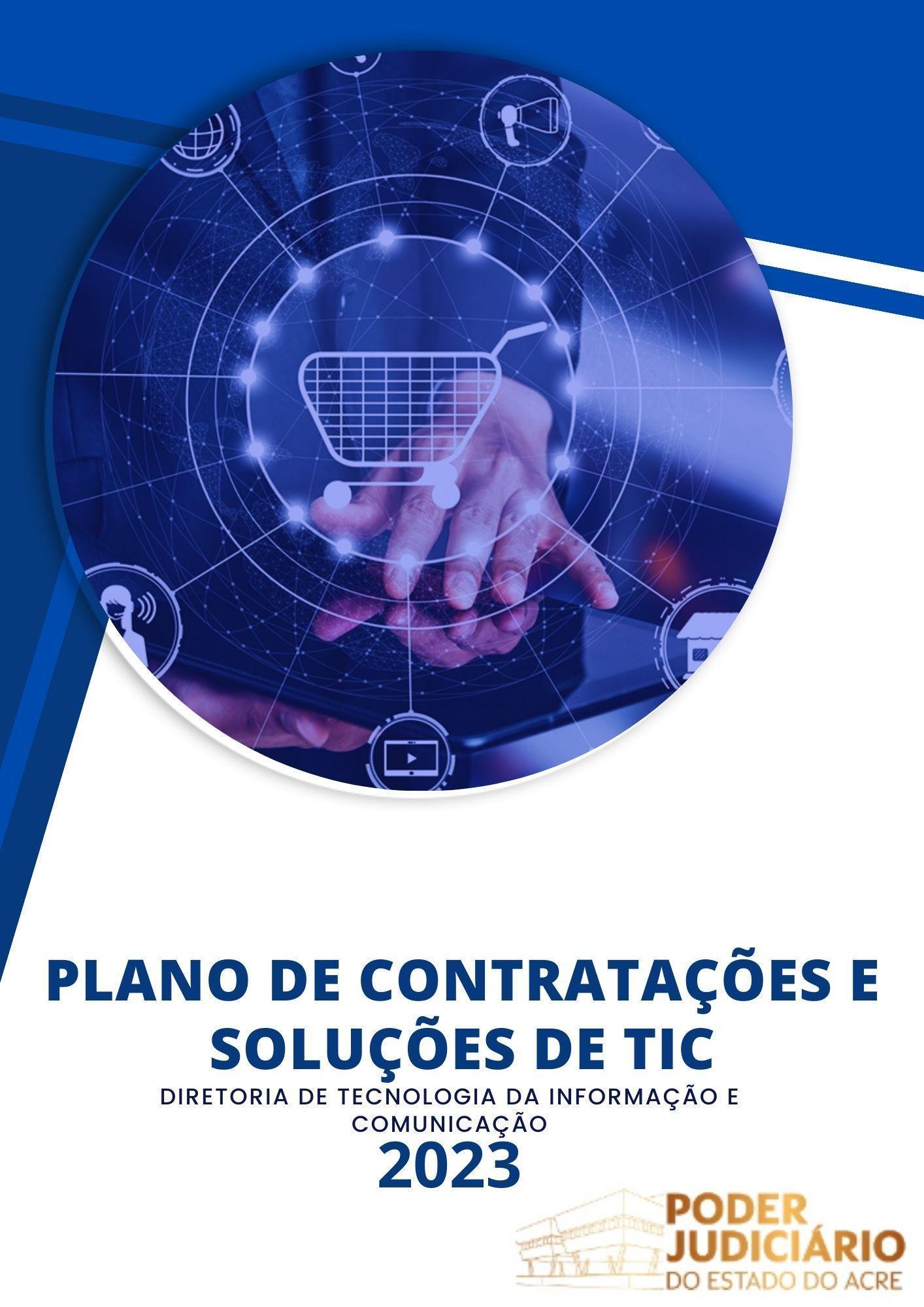 PRESIDENTEDesembargadora Regina FerrariVICE-PRESIDENTEDesembargador Luís CamolezCORREGEDOR GERAL DE JUSTIÇADesembargador Samuel EvangelistaDIRETORA DE TECNOLOGIA DA INFORMAÇÃO E COMUNICAÇÃORaquel CunhaSumárioÍndice de TabelasÍndice de FigurasApresentaçãoO Plano de Contratação de Soluções de Tecnologia da Informação e Comunicação – PSTIC do Tribunal de Justiça do Estado do Acre é instrumento de planejamento que contempla o conjunto de investimentos em soluções de tecnologia da informação e comunicação que suportem as rotinas e as estratégias, conforme preconiza o Planejamento Estratégico Institucional, as metas, as ações e projetos estabelecidos no Planejamento de TIC (PETIC) e no Plano Diretor de Tecnologia da Informação (PDTIC). O PSTIC, atende às determinações do art. 11 da Resolução 271/2022 do TPADM do TJAC e da Resolução nº 182, de 17 de outubro de 2013, do Conselho Nacional de Justiça, que orienta a sua elaboração para execução exercício seguinte pela Área de Tecnologia da Informação e Comunicação, contemplando todas as contratações necessárias ao alcance dos objetivos estratégicos do órgão.É importante registrar que foi publicada a Resolução CNJ 468/2022, de 15.07.2022, que dispõe sobre diretrizes para as contratações de Solução de Tecnologia da Informação e Comunicação pelos órgãos submetidos ao controle administrativo e financeiro do Conselho Nacional de Justiça, para atender a promulgação da Lei nº 14.133/2021 – Nova Lei de Licitações e Contratos Administrativos.Processo de ContrataçãoO processo de contratação de soluções de TIC orientados pela estratégia institucional e o PDTIC, visa garantir o alinhamento das decisões de contratação de curto prazo, obedecendo aos princípios da razoabilidade e economicidade de recursos, conforme fluxograma a seguir: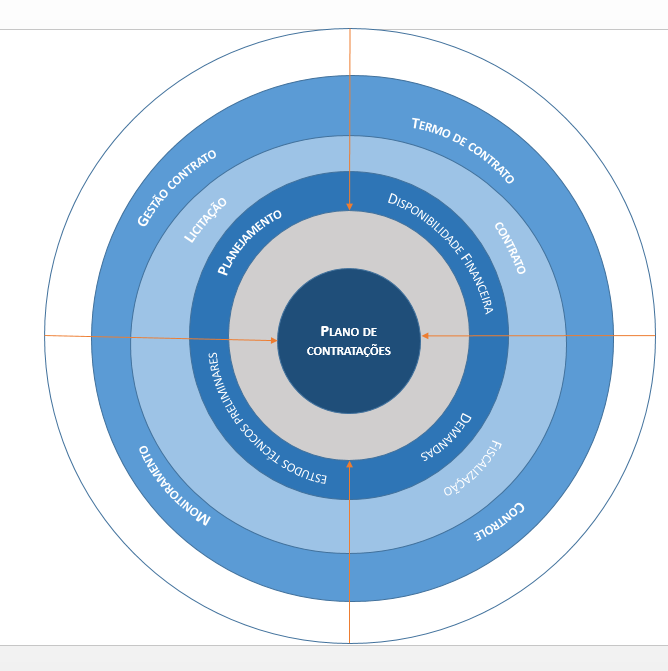 Figura 1 - Macroprocesso PSTICAlinhamento EstratégicoO plano de contratação de soluções de TIC atende a Resolução 182 do Conselho Nacional de Justiça – CNJ, bem como está alinhado ao Plano Estratégico Institucional, em especial ao objetivo estratégico de assegurar infraestrutura e governança de TIC que sustentem as rotinas e as estratégias.Plano de Contratações de STIC – Exercício 2023Ações de Custeio/ManutençãoTabela 1 - Ações de Custeio/ManutençãoAções de InvestimentosTabela 2 - Ações de InvestimentosBens e Serviços em GarantiaTabela 3 - Bens e Serviços em GarantiaAções de CapacitaçãoA estimativa de Custo para o desenvolvimento das ações de capacitações dos servidores lotados na DITEC é de aproximadamente R$ 500.000,00 (Quinhentos mil reais).Gerência de Segurança da InformaçãoTabela 4 - Ações de Capacitação/Gerência de Segurança da InformaçãoGerência de SistemasTabela 5 - Ações de Capacitação/Gerência de SistemasGerência de Serviços de TITabela 6 - Ações de Capacitação/Gerência de Serviços de TIDITEC (Governança)Tabela 7 - Ações de Capacitação/ DITEC (Governança)Todas as unidades da DITECTabela 8 - Ações de Capacitação/Todas as unidades da DITECTabela de prioridadesPara definição das necessidades foi utilizado a metodologia de matriz de GUT, conforme figura abaixo: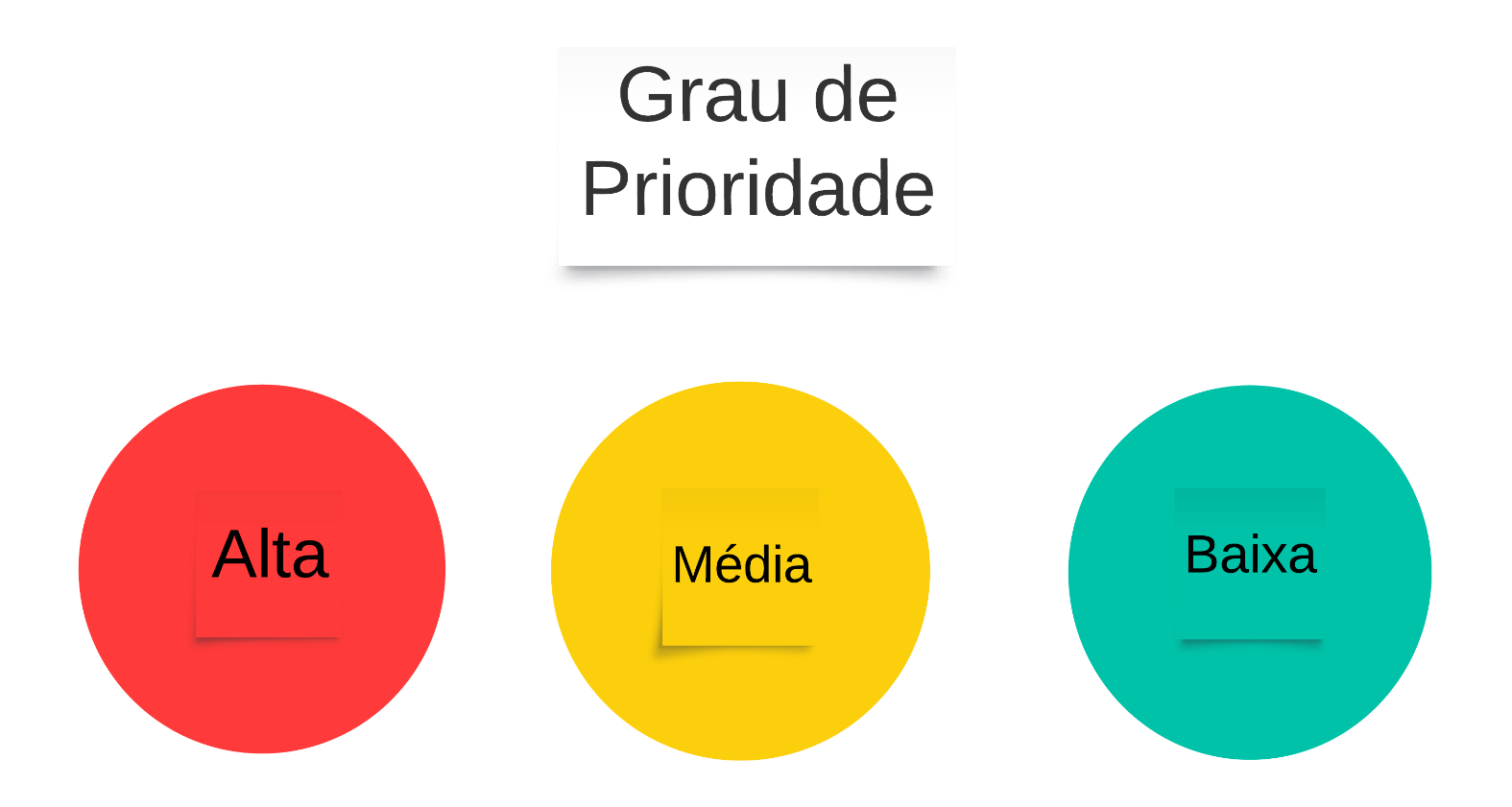 Figura 2 - Grau de PrioridadesConclusãoO Plano de Contratação de Soluções de TIC do TJAC, elaborado segundo as orientações da Resolução nº 182 do Conselho Nacional de Justiça – CNJ, tem o propósito de orientar o processo de contratação para o exercício de 2022/2023.Nesse contexto, foram priorizados os contratos de soluções em vigor e que deverão ter continuidade nos próximos exercícios, bem como novas demandas que se apresentam como necessárias para ampliação, diversificação e manutenção da estrutura de TIC.Por fim, a instituição do PSTIC materializa conceitos de governança necessários à boa gestão de recursos públicos, de modo a garantir a boa execução dos processos chaves e as estratégias delineadas.AnexosCheck-list para contratação de soluções de TICCHECK-LIST PARA CONTRATAÇÃO DE SOLUÇÕES DE TICProcesso Administrativo nº <XXXXXXXXXXXXXXX><Nome do Projeto / Solução><local>, <mês> de <ano>HISTÓRICO DE REVISÕESPlano anual de contratação de soluções de TICPLANO ANUAL DE CONTRATAÇÃO DE SOLUÇÕES DE TICProcesso Administrativo nº <XXXXXXXXXXXXXXX><Nome do Projeto / Solução><local>, <mês> de <ano>HISTÓRICO DE REVISÕESPLANO ANUAL DE CONTRATAÇÃO DE SOLUÇÕES DE TICDocumento de Oficialização da Demanda – DODHISTÓRICO DE REVISÕESDOCUMENTO DE OFICIALIZAÇÃO DA DEMANDA - DODOBS.: <As atividades atribuídas à autoridade da Área Administrativa poderão ser realizada sem documentos apartados (como Despacho ou Portaria), e devem ser incluídos no processo administrativo da contratação>.Fica instituída a Equipe de Planejamento da Contratação, conforme dispõe o art. XX da Resolução CNJ n° XXX, de XX de XXX de 20XX.Conforme o art. XX da Instrução Normativa CNJ n° XXX, de XX de XXX de 20XX, a Equipe de Planejamento da Contratação será automaticamente destituída quando da assinatura do contrato.<Local>, XX de XXXXXXXXXXXX de 20XX.______________________________________________________________________<Nome da Autoridade Competente da Área Administrativa>Estudo Técnico Preliminar – ETPESTUDO TÉCNICO PRELIMINAR – ETP Processo Administrativo nº <XXXXXXXXXXXXXXX><Nome do Projeto / Solução><local>, <mês> de <ano>HISTÓRICO DE REVISÕESESTUDO TÉCNICO PRELIMINAR – ETP Observações:Recomenda-se descrição precisa, suficiente e clara da solução-. Por exemplo:Utilização da métrica UST (quando aplicável);Catálogo de serviços (quando aplicável);Níveis mínimos de serviço (quando aplicável);Nas contratações de software estabelecer de padrões de Acordos de Níveis de Serviço, para servirem de referência à contratação de serviços de suporte nos casos em que estes sejam providos diretamente pelos fabricantes e para as soluções de TI mais disseminadas. (Acórdão 2.569/2018-TCU-Plenário);Recomenda-se atenção com a restrição a competividade;Para evitar direcionamento por meio de caracterização excessiva do objeto, deve-se realizar estudos que justificassem a adoção obrigatória das funcionalidades exigidas e suas correlações com as necessidades do órgão, que refletirão nos requisitos exigidos no TR;Ao eleger os requisitos da solução, deve-se avaliar se não há direcionamento do objeto por caracterização excessiva, bem como pela padronização indevida conforme prevê o disposto no art. 3º da Lei nº 10.520/2002; Deve-se abster de incluir, nos instrumentos convocatórios, excessivo detalhamento do objeto, de modo a evitar o direcionamento da licitação ou a restrição de seu caráter competitivo, devendo justificar e fundamentar tecnicamente quaisquer especificações ou condições que restrinjam o universo de possíveis fornecedores dos bens ou prestadores de serviços objeto do certame (Acórdão 2.407/2006-TCU-Plenário, da relatoria do Ministro Benjamin Zymler);Em licitações para aquisição de equipamentos, havendo no mercado diversos modelos que atendam completamente as necessidades da Administração, deve o órgão licitante identificar um conjunto representativo desses modelos antes de elaborar as especificações técnicas e a cotação de preços, de modo a evitar o direcionamento do certame para marca ou modelo específicos e a caracterizar a realização de ampla pesquisa de mercado (Jurisprudência Selecionada do Acórdão 2.383/2014-TCU-Plenário, da relatoria do Ministro José Múcio Monteiro);Evitar a indicação indevida de marca. Por exemplo, a eventual identificação de hardware especialista sendo destinado para suportar unicamente o Sistema Gerenciador de Banco de Dados deverá estar fundamentada em justificativa clara pela sua exclusividade com a indicação de marca baseado em estudos técnicos e econômicos demonstrando que apenas determinada marca ou produto atende às necessidades da contratação, ou demonstrando a impossibilidade da coexistência heterogênea entre fabricantes diferentes, da necessidade de se manter compatibilidade com a marca dos equipamentos que seriam substituídos (Acórdão 488/2019-TCU-Plenário, da relatoria da Ministra Ana Arraes);Deve-se ponderar se os benefícios de indicar marca superam os custos com a restrição que está sendo imposta, realizar análise quanto à impossibilidade de adoção de soluções alternativas a essa marca (Acórdão 488/2019-TCU-Plenário, da relatoria da Ministra Ana Arraes);A indicação de marca não pode ser uma escolha subjetiva do gestor ou a mera preferência por determinada marca ou produto do mercado, em regra, é vedada pelo art. 15, § 7º, inciso I, e 25, inciso I, da Lei de Licitações, excepcionalmente admitida nos casos em que for tecnicamente justificável;O princípio da padronização não conflita com a vedação de preferência de marca, que não constitui obstáculo à sua adoção, desde que a decisão administrativa, que identifica o produto pela marca, seja circunstanciadamente motivada e demonstre ser essa a opção, em termos técnicos e econômicos, mais vantajosa para a administração (Acórdão 488/2019-TCU-Plenário, da relatoria da Ministra Ana Arraes);O gestor deve apresentar argumentos técnicos consistentes que demonstrem que a restrição que se está sendo feita é estritamente necessária e acarreta uma série de benefícios que atendam ao interesse público (Acórdão 488/2019-TCU-Plenário, da relatoria da Ministra Ana Arraes);Em caso de eventual adesão a ARP, não moldar aos requisitos da solução específica, deve-se partir de suas necessidades ou da análise das funcionalidades das soluções de mercado que alcançariam os resultados esperados da contratação;Em contratações de software verificar, nos estudos técnicos preliminares, em caso de indicação pelo fabricante de necessidade de produtos específicos para viabilizar a utilização da solução a ser contratada, a compatibilidade de produtos alternativos que atendam as regras de comercialização do fabricante e viabilizem a utilização da solução, de modo a não aceitarem que se condicione o fornecimento de produto ou de serviço ao fornecimento de solução específica, conforme disposto na Lei 8.078/1990, art. 39, inciso I (parágrafos 150 a 152) (Acórdão 2.569/2018-TCU-Plenário);Recomenda-se nas contratações de software a definição de soluções padronizadas baseadas em softwares e serviços agregados, de modo a desonerar as organizações públicas de levantar, entender e utilizar os modelos de comercialização dos grandes fabricantes de software. (Acórdão 2.569/2018-TCU-Plenário).Observações:Recomenda-se atenção com o superdimensionamento dos quantitativos:Demonstrar a relação entre a demanda prevista e a quantidade de serviço a ser contratada acompanhadas das memórias de cálculo;O TR, elaborado com base nas indicações dos estudos técnicos preliminares, deverá ser fundamentado em quantitativos de serviços e bens propriamente avaliados;Acrescenta ainda no art. 7, § 4º, que é vedada a inclusão, no objeto da licitação, de fornecimento de materiais e serviços cujos quantitativos não correspondam às previsões reais do TR;Nas contratações de software definir quantitativo de licenças estritamente necessário, vinculando o pagamento dos serviços agregados às licenças efetivamente utilizadas, principalmente em projetos considerados de alto risco ou de longo prazo, nos quais o quantitativo deve ser atrelado à evolução do empreendimento, e devidamente documentado nos estudos técnicos preliminares, podendo ser utilizado o Sistema de Registro de Preço, que viabiliza o ganho de escala na compra ao mesmo tempo que proporciona a aquisição no momento oportuno conforme Decreto 7.892/2013, art. 3º, inciso II, art. 5°, incisos I e II, art. 6º, caput, art. 9º, incisos II e III (parágrafos 159 a 162) (Acórdão 2.569/2018-TCU-Plenário).Observações:Recomenda-se avaliar o grau de dependência da solução a ser contratada e planejem ações para minimizar impactos causados por eventual necessidade de substituir a solução a ser adquirida (Acórdão 2.569/2018 Plenário);Recomenda-se avaliar o grau de dependência da solução a ser contratada e planejem ações para minimizar impactos causados por eventual necessidade de substituir a solução a ser adquirida (Acórdão 2.569/2018 Plenário);Recomenda-se avaliar a relação custo-benefício de manter a solução implantada ou de substituí-la, em casos que, mesmo havendo alto impacto na migração da solução, haja ganhos financeiros para a organização (Acórdão 2.569/2018 Plenário);Recomenda-se avaliar o custo/benefício de contratar os serviços de suporte técnico e de atualização de versões, sejam ambos ou somente um deles, ou de não contratar nenhum desses serviços, considerando elementos como a necessidade de negócio que motive a contratação desse serviço e o preço praticado por esse serviço, de acordo com a Constituição Federal, art. 37, caput (parágrafos 287 a 290 e 299 a 302) (Acórdão 2.569/2018 Plenário);Recomenda-se avaliar o impacto orçamentário e financeiro das contratações de sotware baseadas em modelos voltados totalmente para serviços, a exemplo de SaaS e Computação em Nuvem, de forma a subsidiar o planejamento para a mudança na forma de custeio da TI governamental ao longo dos anos (parágrafo 377 no Acórdão 2.569/2018 Plenário).Observações:Recomenda-se atenção com impropriedades no método de estimativa de preço:Realizar pesquisas diretas com fornecedores ou em seus catálogos, valores adjudicados em licitações de órgãos públicos, sistemas de compras (Comprasnet), valores registrados em atas de SRP, avaliação de contratos recentes ou vigentes, compras e contratações realizadas por corporações privadas em condições idênticas ou semelhantes;O gestor deve consultar diversas fontes ao realizar a pesquisa de preços, preferencialmente as realizadas pela própria administração pública e, somente recorrer às cotações com fornecedores em casos excepcionais quando o uso de contratações públicas não for possível;Recomendar cautelas a serem adotadas no planejamento de contratações de empresas de modo a não restringir a pesquisa de preços às cotações realizadas junto a potenciais fornecedores, adotando também outras fontes como parâmetro, principalmente as contratações similares realizadas por outros órgãos ou entidades públicas. (Acórdão 2.816/2014-TCU-Plenário, da relatoria do Ministro José Múcio Monteiro);Deve-se utilizar uma 'cesta de preços aceitáveis' para estimativa do orçamento, sendo inadequada a sua elaboração com base apenas em consultas a potenciais fornecedores, deve garantir que os valores obtidos reflitam os preços praticados no mercado. (Acórdão 488/2019-TCU-Plenário, da relatoria da Ministra Ana Arraes);Preço aceitável é aquele que não representa claro viés em relação ao contexto do mercado, ou seja, abaixo do limite inferior ou acima do maior valor constante da faixa identificada para o produto (ou serviço). Tal consideração leva à conclusão de que as estimativas de preços prévias às licitações, os valores a serem aceitos pelos gestores antes da adjudicação dos objetos dos certames licitatórios, bem como na contratação e posteriores alterações, por meio de aditivos, e mesmo os parâmetros utilizados pelos órgãos de controle para caracterizar sobrepreço ou superfaturamento em contratações da área de TI devem estar baseados em uma ‘cesta de preços aceitáveis’ (Acórdão 2.170/2007 Plenário);Preços notoriamente díspares (acima ou abaixo do razoável) podem ser descartados da pesquisa desde que a análise que ensejou o descarte esteja devidamente apresentada nos autos (Acórdão TCU nº 2.170/2007 – Plenário);Não é admissível que a pesquisa de preços de mercado feita pela entidade seja destituída de juízo crítico acerca da consistência dos valores levantados, máxime quando observados indícios de preços destoantes dos praticados no mercado (Acórdão 1108/2007 Plenário);Orienta a equipe de planejamento sobre a viabilidade e a relação custo-benefício da contratação, além de prevenir sobrepreços em itens de planilhas de custos e impedir a contratação acima do preço de mercado;Deve guardar relação com a materialidade da contratação e a equipe de planejamento deve fazer juízo de valor com base nos dados colhidos, de modo que seja possível identificar eventuais inconsistências e fazer os devidos ajustes das cotações quando recebidas com manifesta diferença com os preços praticados no mercado, a fim de aferir a vantajosidade real da contratação, em atenção ao princípio da economicidade. Devem ser feitas avaliações críticas a partir dos preços obtidos, principalmente diante de grande variação entre os valores apresentados. Deve-se dar atenção com sobrepreço no valor mesmo que seja de somente um dos itens;Vale destacar que a Súmula 259 do TCU determinam que o edital da licitação deve incluir cláusula estabelecendo critérios objetivos de aceitabilidade dos preços unitários e a definição de seus valores máximos, ou seja, a pesquisa de preços demanda uma análise crítica a fim de mitigar riscos, a exemplo do 'jogo de planilha';Recomenda-se para as contratações de software a explicitação dos parâmetros utilizados para calcular os preços dos produtos e serviços nos orçamentos estimados, nas propostas de preço dos revendedores/fabricantes e nos contratos celebrados, incluindo os percentuais usados nos cálculos dos serviços agregados e o custo de revenda, com base na Lei 10.520/2002, art. 3º, inciso III (Acórdão 2.569/2018 Plenário);Orienta-se para as contratações de software às organizações sob sua supervisão a respeito dos riscos da solicitação de cotações de preços, indicando que, caso seja estritamente necessário obter preços de referência mediante cotações em face da ausência de outras fontes de preços, como contratações similares, solicite-se preços diretamente aos grandes fabricantes, de modo a aumentar a chance de obter um preço de referência minimamente confiável no âmbito da pesquisa de preços prevista; Lei 10.520/2002, art. 3º (Acórdão 2.569/2018 Plenário).Mapa de gerenciamento de riscosMAPA DE GERENCIAMENTO DE RISCOS Processo Administrativo nº <XXXXXXXXXXXXXXX><Nome do Projeto / Solução><local>, <mês> de <ano>HISTÓRICO DE REVISÕES*Fase: Registro da fase do processo de contratação da solução de TIC relacionada à criação/alteração da Análise de Riscos:PCTIC – Planejamento da Contratação;
SFTIC – Seleção de Fornecedores;
GCTIC – Gestão do Contrato.ENÁLISE DE RISCOS Legenda:P – Probabilidade; I – Impacto;1 A qual natureza o risco está associado: fases do Processo da Contratação ou Solução Tecnológica;2 Probabilidade: chance de algo acontecer, não importando se definida, medida ou determinada objetiva ou subjetivamente, qualitativa ou quantitativamente, ou se descrita utilizando-se termos gerais ou matemáticos (ISO/IEC 31000);3 Impacto: resultado de um evento que afeta os objetivos (ISO/IEC 31000:2009).4 Nível de Risco: magnitude de um risco ou combinação de riscos, expressa em termos da combinação das consequências e de suas probabilidades (ISO/IEC 31000:2009).<Lembrete: As probabilidades e Impactos são inicialmente definidos no item 3 – Avaliação e Tratamento dos Riscos Identificados e transferidos para a tabela acima para o cálculo dos níveis de risco>.<A seguir encontra-se um exemplo de relação de riscos, não exaustiva, de uma contratação de serviços de desenvolvimento e manutenção de software>.Modelo de Execução do ContratoEXECUÇÃO DO CONTRATO HISTÓRICO DE REVISÕESEXECUÇÃO DO CONTRATO Modelo de Gestão do ContratoGESTÃO DO CONTRATO HISTÓRICO DE REVISÕESGESTÃO DO CONTRATO Plano de Sustentação e Transição ContratualPLANO DE SUSTENTAÇÃO E TRASIÇÃO CONTRATUAL Processo Administrativo nº <XXXXXXXXXXXXXXX><Nome do Projeto / Solução><local>, <mês> de <ano>HISTÓRICO DE REVISÕESPLANO DE SUSTENTAÇÃO E TRASIÇÃO CONTRATUALEQUIPE DE FISCALIZAÇÃO DOS CONTRATOSRaquel Cunha da ConceiçãoDiretora de Tecnologia da Informação e ComunicaçãoRonimar Ferreira de MatosGerente de RedesElson Correia de Oliveira NetoGerente de Segurança da InformaçãoSamuel Braz de AraújoGerente de SistemasVictor Hugo Lima de SousaGerente de Serviços de TIELABORAÇÃOCoordenação e SupervisãoRaquel Cunha da ConceiçãoDiretora TICEQUIPE TÉCNICARonimar Ferreira de MatosGerenteRaimundo José da Costa RodriguesAssessor TécnicoAntônia Silva Mendonça RochaEstagiáriaBruna Fonseca de SouzaEstagiáriaLucas Bezerra FélixTécnico JudiciárioMário Robson Yamassaki SassagawaTécnico JudiciárioNivaldo Rodrigues da SilvaTécnico Judiciário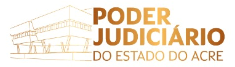 PODER JUDICIÁRIO DO ESTADO DO ACRETRIBUNAL DE JUSTIÇADiretoria de Tecnologia da Informaçãowww.tjac.jus.brRua Tribunal de Justiça, s/n. Via Verde. 69.920-193Rio Branco-AC | (68) 3302-0360 / 3302-0361SEQUÊNCIAPROCESSOCONTRATOEMPRESADESCRIÇÃO DO OBJETOJUSTIFICATIVAVALOR – MENSALVALOR – TOTALVIGÊNCIA (INICIO)VIGÊNCIA (FIM)TIPO DECONTRATAÇÃOFONTEPAGADORAFISCALGESTOR010008989-30.2019.8.01.0000040/2021AMÉRICA TECNOLOGIAContratação de serviço de suporte e manutenção em equipamentos da sala segura.Garantir a segurança física e lógica da atual infraestrutura de armazenamento de dados dos equipamentos corporativos do Tribunal de Justiça do Estado do Acre.R$11.675,00R$140.100,0014/08/2214/08/23Pregão EletrônicoNº 55/2020DITECJader SousaSantosRaquelCunha da Conceição020000399-93.2021.8.01.0000131/2022D'SOUZA ENG. MANUTENÇÕES E INSTALAÇÕES ELÉTRICAS EIRELI-MEManutenção Preventiva e Corretiva com fornecimentos de peças – Sistema de Segurança do Ambiente Seguro do TJAC.Manter alta disponibilidade de funcionamento dos equipamentos de informática armazenados no interior da sala segura, preservando o ambiente ideal, livre de poeira e umidade, protegido contra fogo e vandalismos, provenientes do ambiente externo.R$7.500,00R$233.500,0005/11/2205/11/23Pregão EletrônicoNº 20/2022DITECJoão de Oliveira Lima NetoElsonCorreia de Oliveira Neto03002248-37.2020.8.01.0000001/2021THEMA INFORMÁTICA LTDASuporte técnico do Sistema Integrado de Gestão Administrativa – GRP (manutenção corretiva e adaptativa), assessoria operacional (evolutiva), treinamento e consultoria.O GRP é software exclusivo, sendo necessário modificações adaptativas e evolutivas do sistema para manter a Gestão Administrativa do TJ. Visando prevenir a descontinuidade dos serviços ou a perda do serviço, que é essencial.R$47.612,99R$743.745,8808/01/2308/01/24Contratação direta por inexigibilidade de licitaçãoDITECSamuel Braz de AraújoRaquelCunha da Conceição040002957-72.2020.8.01.0000004/2021OI S.A.3 links - Serviço de comunicação de dados terrestre via fibra óptica para acesso à internet com garantia total da banda contratada. Largura de banda: 20 MBPS (Megabytes por segundo) mensal: 1 - Internet de Fibra de 20Mb para Palácio da Justiça/2-Internet de Fibra de 20Mb para Vila do Incra em Porto Acre/3-Internet de Fibra de 20Mb para Fórum Barão do Rio Branco.Prover as unidades do TJAC de link de internet por meio de fibra óptica, visando a continuidade da prestação jurisdicional.R$21.380,97R$256.571,6413/01/2313/01/24Adesão ao Pregão EletrônicoNº 001/2019 por UNEMATDITECAmilar Sales AlvesRaquelCunha da Conceição050000456-14.2021.8.01.0000002/2022OI S.A.Links Urbanos e Interurbanos para interligação da sede do Poder Judiciário do Estado do Acre, Localizado na Rua Tribunal de Justiça s/n, Via Verde, CEP: 69.920-193, Anexo “A” – DITEC.Prover as unidades do TJAC de links urbanos e interurbanos, visando a continuidade da prestação jurisdicional, com a finalidade de oferecer ao Poder Judiciário do Estado do Acre, condições técnicas satisfatórias para prestação de serviços de telecomunicações bidirecionais, com possibilidade de aplicações de dados de forma dinâmica em âmbito corporativo, através de conexões dedicadas e Sistemas Comunicação de Dados, com abrangência nacional e possibilitando a conexão com outras redes públicas de dados do Brasil.R$170.869,00R$2.050.428,0027/01/2327/01/24Pregão EletrônicoNº 58/2021DITECAmilarSales AlvesRaquelCunha da Conceição060005116-85.2020.8.01.0000007/2022GREEN4T SOLUÇÕES TI LTDAManutenção Preventiva e Manutenção Corretiva, para o Sistema de Climatização do Ambiente Seguro do TJAC.Manter alta disponibilidade de funcionamento dos equipamentos de informática armazenados no interior da sala segura, preservando o ambiente ideal, livre de poeira e umidade, protegido contra fogo e vandalismos, provenientes do ambiente externo.R$2.150,00R$97.140,0012/02/2312/02/24Pregão Eletrônico60/2021DITECElsonCorreia de Oliveira NetoRaquelCunha da Conceição070005282-20.2020.8.01.0000008/2021TELEBRÁS Serviço de Internet via satélite Telebrás SAT de 10MB ilimitado para Serventia de Jordão.Prover as unidades do TJAC de link de internet via satélite, visando a continuidade da prestação jurisdicional.R$3.852,21R$46.226,6326/03/2326/03/24Contratação direta, por dispensa de licitaçãoDITECJoão deOliveira Lima NetoRaquelCunha da Conceição080000403-96.2022.8.01.0000022/2022MOBILI BRASIL SERVIÇOS DE TELECOMUNICAÇÕESContratação de serviços de acesso à internet via satélite nos municípios de Marechal Thaumaturgo e Porto Walter.Prover as unidades do TJAC de link de internet via satélite, visando a continuidade da prestação jurisdicionalR$5.166,66R$62.000,0003/05/2303/05/24Pregão Eletrônico Nº 28/2022DITECJean Carlos Nery da CostaRaquelCunha da Conceição090007671-12.2019.8.01.0000017/2020ORACLE DO BRASIL SISTEMAS LTDAAtualização de 06 licenciamentos de produtos e serviços de Oracle Database Standard Edition.Atualizar os sistema já existente do Banco de Dados Oracle do GRP (Patrimônio, Almoxarifado, Orçamento, Contábil, Financeiro, Materiais, Patrimônio), Folha/RH, e SAJ, para recebimento de atualizações de versões, erros nos gerenciadores, correções, alertas de segurança, entre outros, assim possibilitando gerenciar o banco de dados no sistema de forma mais eficaz.R$10.109,37R$121.312,4415/05/2315/05/24Contratação direta por inexigibilidade de licitaçãoDITECElsonCorreia de Oliveira NetoRaquelCunha da Conceição100006527-66.2020.8.01.0000045/2020BRY TECNOLOGIA S.AProtocolizadora Digital de Documentos Eletrônicos – BRY – PDDE.Assegurar a validade jurídica dos documentos eletrônicos, com fundamento nos mesmos princípios técnicos e legais da assinatura digital, acrescido dos requisitos gerar um recibo de protocolo digital padrão RFC-3161, dotado de um conjunto de características de segurança, inviolabilidade, integridade e irretroatividade, fornecendo a data/hora do registro de um documento eletrônico, transação eletrônica ou de uma assinatura digital a partir de uma fonte externa de tempo confiável.R$1.680,00R$20.160,0015/05/2315/05/24Contratação direta por inexigibilidadeDITECIsaacTimóteoOliveiraJúniorRaquelCunha da Conceição110007673-79.2019.8.01.000025/2020SOFTPLAN SAJSistema de Automação do Judiciário - SAJNecessidade de continuação dos serviços essenciais e indispensáveis ao TJAC, pois trata-se de prestação de serviço de sustentação, serviços de garantia de evolução tecnológica e funcional (GETF), serviços de criação e instalação de ambientes, serviços de desenvolvimento e outros serviços sob demanda, para o sistema integrado de gestão de processos judiciais físicos e eletrônicos de 1ª e 2ª instâncias, denominado Sistema de Automação da Justiça - SAJ.Os serviços são vitais para manter a continuidade da prestação jurisdicional, devido ao TJAC utilizar processo eletrônico no âmbito Judicial, tornando-se altamente moderno e dinâmico com a utilização do referido Sistema.R$432.074,72R$5.526.172,6418/05/2318/05/24Contratação direta por inexigibilidade de licitaçãoDITECSamuel Braz;Raimundo José da Costa Rodrigues;ENarjaraLaurentino SantosRaquel Cunha da Conceição120003435-80.2020.8.01.0000028/2021E.S. LINHARESManutenção Preventiva e corretiva com fornecimento de peças do Sistema Elétrico do Ambiente Seguro do TJAC.Manter alta disponibilidade de funcionamento dos equipamentos de informática armazenados no interior da sala segura, preservando o ambiente ideal, livre de poeira e umidade, protegido contra fogo e vandalismos, provenientes do ambiente externo.R$ 10.833.33R$ 214.999,9619/05/2319/05/24Pregão Eletrônico Nº 07/2021DITECElsonCorreia de Oliveira NetoRaquelCunha da Conceição130000456-14.2021.8.01.0000016/2022MENDEX NETWORKS TELECOMUNICA-ÇÕES LTDA-EPPServiço de conectividade utilizando IP/MPLS ou VPN SDWAN e link seguro de acesso à rede mundial de computadores (internet), interligando os Fóruns das Comarcas do Interior aos prédios do TJAC na cidade de Rio Branco, localizado na Rua Tribunal de Justiça s/n, Via Verde, CEP: 69.920-193, Anexo “A” – DITECProver as unidades do TJAC acesso à rede mundial de computadores (internet), interligando os Fóruns das Comarcas do Interior aos prédios do TJAC, visando a continuidade da prestação jurisdicional, com a finalidade de oferecer ao Poder Judiciário do Estado do Acre, condições técnicas satisfatórias para prestação de serviços de telecomunicações bidirecionais, com possibilidade de aplicações de dados de forma dinâmica em âmbito corporativo, através de conexões dedicadas e Sistemas Comunicação de Dados, com abrangência nacional e possibilitando a conexão com outras redes públicas de dados do Brasil.12 x R$ 21.000,00+1 x R$ 3.909,50R$ 255.909,5024/05/2324/05/24Pregão Eletrônico Nº 58/2021DITECAmilarSales AlvesRaquelCunha da Conceição140003443-57.2020.8.01.0000065/2022REDCREEK ENGENHARIA EM TELECOMUNICAÇÃO EIRELI MEManutenção nas torres de rádio do Poder Judiciário.Continuidade da comunicação de dados entre os edifícios do Poder Judiciário do Estado do Acre.A comunicação entre as unidades é indispensável para a troca de informações, processos e expedientes, bem como, utilização dos sistemas aplicativos internos e governamentais, ou seja, imprescindível para o regular funcionamento deste Poder.R$11.350,00Serviço sob demandaR$219.950,0027/05/2227/05/23Pregão Eletrônico 37/2021DITECNivaldoRodrigues da SilvaJean Carlos Nery da Costa150004801-57.2020.8.01.0000039/2021SAFETEC INFORMÁTICA LTDA75 Licenças Enterprise, conforme demais especificações constantes no Termo de Referência – Anexo I.Cumprir o Plano de Continuidade de Serviços essenciais de TIC constante na Resolução CNJ 370/2021, garantir solução continuidade das videoconferências nas unidades do TJAC, atendendo determinação contida no Art. 6º, da Portaria 674/2020.R$6.047,25R$217.723,5030/11/2030/11/23Adesão ao Pregão Eletrônico nº 68/2019 por MP- RNDITECJader SousaSantosRaquelCunha da Conceição160004801-57.2020.8.01.0000003/2021SAFETEC INFORMÁTICA LTDA89 Licenças Enterprise, conforme demais especificações constantes no Termo de Referência – Anexo.Cumprir o Plano de Continuidade de Serviços essenciais de TIC constante na Resolução CNJ 370/2021, garantir solução continuidade das videoconferências nas unidades do TJAC, atendendo determinação contida no Art. 6º, da Portaria 674/2020.R$7.176,81R$258.365,2208/01/2107/01/24Adesão ao Pregão Eletrônico nº 68/2019 por MP- RNDITECJader SousaSantosRaquelCunha da Conceição170000561-54.2022.8.01.0000155/2022AMÉRICA TECNOLOGIA DE INFORMÁTICA E ELETRO-ELETRÔNICOS LTDAPrestação de serviços continuados de suporte técnico especializado, manutenção preventiva e corretiva, incluindo o fornecimento de peças de reposição.Garantir a continuidade de funcionamento dos equipamentos supracitados instalados na Sala Segura do TJAC, mediante a prestação de suporte técnico e a execução de manutenções corretivas e preventivas dentro dos prazos acordados.R$22.100,00R$265.200,0021/12/2221/12/23Adesão ao Pregão Eletrônico nº 116/2022DITECAmilarSales AlvesRaquelCunha da Conceição180006670-84.2022.8.01.0000159/2022SONDA DOBRASIL LTDAPrestação de Serviços, de natureza continuada, de suporte técnico relacionados à microinformática, incluindo o atendimento e resolução de requisições e incidentes, para usuários internos e externos, bem como manutenção programada de equipamentos, através de pessoal capacitado para tal fim, inclusive com o fornecimento de sistema de gerenciamento de serviços por meios próprios.Melhorar substancial os serviços prestados pela DITEC, permitindo que o corpo de técnicos de TI possa focar-se em áreas mais especializadas e, inclusive, auxiliar à gestão na melhoria contínua dos processos no que for relacionado aos serviços de TIC.Complementar, de forma racional, as deficiências que a DITEC não consegue suprir, ante o aumento das suas atribuições, bem como da demanda, sem o aumento de efetivo na mesma proporção.R$ 59,98(Valor unitário da UST)R$3.383.531,7803/01/2303/01/24Adesão ao Pregão Eletrônico nº 23/2022 TJRRDITECFiscalTécnico: Victor Hugo Lima de SouzaFiscalAdministrativo: CarlosFonsecaCassiano da CunhaRaquelCunha da Conceição190003014-22.2022.8.01.0000148/2022TOCCATO TECNOLOGIA EM SISTEMAS LTDAPrestação de serviços para a expansão da solução de visualização e de descoberta de dados com capacidade de inteligência de negócio, de autoatendimento (“self-service BI”), denominada Qlik Sense, permitindo a extração, transformação e carga de dados, para suporte à tomada de decisão.Atender a crescente demanda por informações gerenciais, por meio da contratação da ferramenta de Business Intelligence & Data Analytics, Qlik, permitindo a descentralização gradual da geração dos relatórios e painéis gerenciais, favorecendo o descongestionamento da estrutura de TI e da Corregedoria. A criação de painéis gerenciais interativos ligados a uma base de conhecimento, permite que o público interno e externo crie filtros personalizados e explorem os dados, de forma a gerarem relatórios de acordo com as necessidades específicas de cada unidade, gerenciadas por perfis de acesso público ou privado.-R$676.410,0013/12/2213/12/23Adesão ao Pregão Eletrônico nº67/2022DITECSamuel Braz de AraújoJuceir Rocha de Souza200004094-84.2023.8.01.0000040/2023MOBILI BRASIL SERVIÇOS DE TELECOMUNICAÇÕESContratação de serviços de acesso à internet via satélite no município de Santa Rosa.Prover as unidades do TJAC de link de internet via satélite, visando a continuidade da prestação jurisdicional.R$5.800,00R$23.200,0023/05/2323/09/23Emergencial por dispensa de licitaçãoDITECJean Carlos Nery da CostaElsonCorreia de Oliveira NetoSEQUÊNCIAPROCESSOUNIDADEDESCRIÇÃO DO OBJETOJUSTIFICATIVATIPOQUANTIDADE
ESTIMATIVA DE CUSTORECURSOPRAZO DE CONCLUSÃO (ETP)PRAZO DE CONCLUSÃO (TR)FISCALGESTORUNIDADE RESPONSAVELPRIORIDADE010002709-14.2017.8.01.0000DITECReadequação física do prédio da DITEC, conforme exigência da Res. 211/2015 CNJ.Aumento e expansão dos serviços da DITEC, não havendo espaço físico para atender a atual demanda. Com a expansão pretendida, haverá ganho na produção, manutenção, guarda de equipamentos e controle de bens, além de gerar qualidade de trabalho aos servidores.-1R$1.945.387,46Próprio e/ouConvênio20212022DiretoriaDITECPresidente CGTICDILOGALTA020006708-33.2021.8.01.00000005772-08.2021.8.01.00000003180-20.2023.8.01.0000CEPREMontar estrutura tecnológica da CEPRE.Garantir a estruturação da Central de Processamento Eletrônico (CEPRE) do TJAC, com a expansão dos seus núcleos de atendimento.ARP 23/20211R$191.941,56Convênio20212022Jean Campos de SouzaJuíza de Direito Zenice MotaCardozoDILOGMÉDIA030007994-46.2021.8.01.0000DITECProspectar e Contratar equipe de Trabalho (suporte 1º e 2º Nível, infraestrutura e fábrica de software) para atender projetos estratégicos.Atender a demanda de sustentação, desenvolvimento e evolução do Sistema de Processo Judicial Eletrônico recomendado pelo CNJ, considerando a Resolução CNJ 185/2013 e o PDTIC, a partir do Planejamento Estratégico desta egrégia corte, a fim de promover sua modernização e elevar sua eficiência operacional.Licitação1-Próprio20212022Samuel Braz de AraújoAfonsoEvangelistaAraújoDITECALTA040000036-09.2021.8.01.00000006593-12.2021.8.01.0000DITECAquisição de 500 HD SSDRecuperação de diversos equipamentos do TJAC com garantias vencidas e não renovadas, passíveis de conserto.Manutenção dos projetos estratégicos da Presidência.Continuidade na utilização dos equipamentos do TJAC para acesso e utilização dos sistemas.ARP 80/2021500R$186.000,00Próprio20212021Jean Carlos Nery da CostaRaimundo José da CostaRodriguesDITECALTA050002852-27.2022.8.01.0000DITECAquisição de Ativos de Redes – necessários para o Segundo Data Center do TJACNão existe backup de switches de core de rede (núcleo de rede) no TJAC. Caso haja pane em alguns desses equipamentos, isso acarretaria a parada TOTAL (100%) de todos os sistemas do Tribunal, até que o equipamento defeituoso retorne da garantia para reposição. É de suma importância a pretendida aquisição, visando a ativação próxima de um segundo Ambiente Seguro, sendo esta uma necessidade do TJAC.Licitação356R$2.400.675,13Próprio e/ou Convênio2022-João de Oliveira Lima NetoElson Correia de Oliveira NetoDITECALTA060000081-76.2022.8.01.00000002272-65.2020.8.01.0000DITECSistema de Conferência via Software para Desktop e Mobile.Necessidade de atender ao Projeto Básico - Aditamento do Convênio Plataforma +Brasil nº 886484/2019 (SEI 0006279-37.2019.8.01.0000, Evento 1111319); Continuidade na prestação de serviço videoconferência com total segurança, sem possibilidade de interrupção dos mesmos virem a causar transtornos ao TJAC; Essencial na continuidade das videoconferências em todas as unidades do Tribunal de Justiça do Estado do Acre, permitindo a comunicação integrada, gerando eficiência nos processos administrativos e judiciais; Manutenção dos serviços do Poder Judiciário do Acre, com fornecimento de solução de videoconferência, com a garantia de ter um serviço especializado e celeridade em sua execução.ARP 93/20221R$170.000,00Próprio e/ou Convênio20222022João de Oliveira Lima NetoElson Correia de Oliveira NetoDITECALTA070000082-61.2022.8.01.0000DITECAquisição Licenças de Integração Google Meet-Licenças de solução em nuvem para integração da solução Polycom e Google Meet de vídeo conferência, Google Meet Interoperability - PEXIP - Basic, 12 licenças por 3 anos cadaAditamento do Convênio Plataforma +Brasil nº 886484/2019, que tem por objeto a aquisição de 1 (uma) licença de integração Polycon com Google Meet para atender a solução de videoconferência realizadas através dos CODECS instalados nas unidades Criminais do TJAC, contribuindo para o melhoramento da realização de audiências e na melhoria da prestação de serviços aos jurisdicionados, promovendo economicidade para o Estado do Acre, expandindo as bases já instaladas nas unidades judiciárias com capacidade para realizar audiências de instrução via ferramenta de videoconferência, ampliando, dessa forma, a segurança dos magistrados e sociedade como um todo.Licitação12R$216.743,48Próprio e/ou Convênio20222022Amilar SalesAlvesElson Correia de Oliveira NetoDITECALTA080002868-15.2021.8.01.0000DITECAquisição de 113 Desktops, 113 Monitores, 7 impressoras multifuncionais, 5 Scanners de Mesa e 6 notebooksExecução do Convênio Plataforma +Brasil Nº 915462/2021, que tem como escopo a modernização do Parque Tecnológico do TJAC, permitindo ampliar os serviços nos 22 municípios acreanos que operaram de forma virtual, através da aquisição de equipamentos contribuindo com uma maior celeridade do Judiciário Acreano. O TJAC possui 2.109 mil colaboradores, entre magistrados, servidores administrativos e auxiliares. Esse grupo de colaboradores trabalha para uma população de 894.470 mil jurisdicionados. Daí se depreende a importância dos recursos tecnológicos para uma prestação jurisdicional mais célere e efetiva.ARP            123/2020113;113;7;5;6.R$1.321.154,66Próprio e/ou Convênio20222022Helio Oliveira de CarvalhoRaimundo José da CostaRodriguesDITECALTA090010174-74.2017.8.01.0000DITECAquisição de 2º Ambiente Seguro e estável para os Computadores Servidores e Storages gerenciados pela DITEC e também guardar os áudio, vídeo e dados das videoconferências, para garantir a segurança, disponibilidade e continuidade do serviçoAprimoramento dos processos internos, adequação da capacidade de Tecnologia da Informação ao crescimento do negócio, adequação da infraestrutura de hardware e de telecomunicações, bem como de contingência e “backup” e, assim, garantir níveis de serviços de segurança da informação e patrimonial satisfatórios, mantendo um alto grau de desempenho, gerenciamento, disponibilidade, robustez e segurança.Licitação1R$8.300.000,00Próprio e/ou Convênio20222022Elson Correia de Oliveira Neto eAmilar SalesAlves; Fiscal Administrativo: Carlos Fonseca Cassiano da CunhaRaquel Cunha da ConceiçãoPRESIALTA100002559-28.2020.8.01.0000DITECPrestação de serviços de impressão corporativa, dotados de sistema de gestão, com assistência técnica e reposição de peças e insumos, para as unidades administrativas e judiciárias do TJAC - OutsourcingDefasagem que os equipamentos de TIC tem apresentado, uma vez que diversos equipamentos estão em fase final de vida útil e sem garantia em razão da política de mercado dos fabricantes. Deste modo, a contratação objetiva atender a necessidade do TJAC nas Comarcas do interior e capital do Estado do Acre.Esta modalidade de serviço de impressão tem por característica, a utilização de equipamentos atualizados, com a possibilidade do gerenciamento de impressões que permitem controlar e reduzir gastos e desperdícios com impressões no Tribunal de Justiça do Estado do Acre - TJAC, e permitindo a padronização e a utilização consciente deste serviço.Licitação410R$476.615,00Próprio20222023Jean Carlos Nery da Costa;Fiscal Administrativo: Elielcio Canedo-DITECALTA110005095-12.2020.8.01.0000DITECImplantação do Módulo Central Digital de Mandados.Agiliza o envio do mandado, O cartório não precisa mais materializar o mandado e realizar a carga, Desonera atividade do cartório, Impressão de mandados e anexos + carga, Distribui automaticamente o mandado, Opcional – já emite o mandado indicando o oficial de justiça, Agiliza a gestão da central de mandados, Tem o foco para gestão de cumprimento, Agiliza o recebimento pelos Oficiais de justiça, O próprio oficial de justiça pode realizar a impressão, Impressão pode ocorrer em qualquer máquina – inclusive particular, Controle de prazos de cumprimento pelo fluxo de trabalho, Central e oficial acompanham os prazos pelo fluxo.Dispensa deLicitação1R$ 122.332,20Próprio--Fiscal demandante: Raimundo José da Costa Rodrigues; Fiscal Técnico: Samuel Braz deAraújo.Raquel Cunha da ConceiçãoDITECMÉDIA120002544-59.2020.8.01.00000006721-66.2020.8.01.0000DITECOtimização no fluxo de Citações e Intimações - Implantação do AR DIGITALOtimizar o fluxo de citações e intimações realizadas através de cartas postais, vez que a impressão é realizada diretamente pelo CORREIOS, economizando material de expediente (papel, envelope, impressora) e, principalmente, o tempo útil dos Servidores das Varas, Protocolo e Setor de Transportes.Dispensa deLicitação1R$130.117,32Próprio15/02/2315/02/24Samuel Braz de AraújoRaquel Cunha da ConceiçãoDITECMÉDIA130000041-31.2021.8.01.0000DITECAquisição de Storage para 2º Ambiente SeguroAprimoramento dos processos internos, adequação da capacidade de Tecnologia da Informação ao crescimento do negócio, adequação da infraestrutura de hardware e de telecomunicações, bem como de contingência e “backup” e, assim, garantir níveis de serviços de segurançaLicitação2R$2.677.000,00Próprio e/ou Convênio20212021--PRESI/DITECALTA140003807-24.2023.8.01.00000001410-94.2020.8.01.0000GEINSAquisição de gerador de energia para as Comarcas do Interior, Juizados Especiais Cíveis de Rio Branco e Sala Segura da DITEC.Levar resiliência energética às unidades do Tribunal de Justiça do Acre, com vistas a mitigar os problemas de falta de energia elétrica enfrentada atualmente.Proporcionar o perfeito funcionamento das unidades de armazenamento de dados e de comunicação integrada, gerando eficiência na prestação de serviços administrativos e judiciais.Licitação3110-Próprio20202019DILOG-GEINSALTA150004379-82.2020.8.01.0000DITECPlataforma de Comunicação Processual do CNJ – DJENCumprimento da Resolução CNJ n. 234, de 13 de julho de 2016, a qual “institui o Diário de Justiça Eletrônico Nacional (DJEN), a Plataforma de Comunicações Processuais (Domicílio Eletrônico) e a Plataforma de Editais do Poder Judiciário, para os efeitos da Lei 13.105, de 16 de março de 2015.Dispensa Licitação1-Próprio--Revogada aResolução 234/2016, será atendido pelaResolução 455/2022.PRESI/DITECALTA160007556-20.2021.8.01.00000000961-05.2021.8.01.0000PRESIImplantação da Lei nº 13.709 /2018 - LGPD - Lei Geral de Proteção de DadosCumprir a Lei 13.709/2018 em vigor desde 18/09/2020.-1R$396.120,00---Portaria 441Portaria 441PRESIALTA170000312-69.2023.8.01.0000DITECAquisição de 30 Microfones de Mesa com fio para implantação das salas de depoimento especial nas Comarcas do Estado do AcreCumprimento da Lei nº 13.431, de 4 de abril de 2017.ARP41/202330R$20.196,00Próprio20232023Fábio Rezende SilveiraRaquel Cunha da ConceiçãoDITECMÉDIA180000144-67.2023.8.01.00000004330-70.2022.8.01.0000DITECAquisição de Webcams e caixas de som para atendimento demandas do Poder Judiciário (Gabinetes de Desembargadores e Juízes, Diretorias administrativas, unidades judiciárias e projetos sociais do TJAC).Atender às necessidades de manutenção das atividades de videoconferências realizados no TJAC, além de dar continuidade as atividades em andamento como balcão virtual e audiências por videoconferência, a presente aquisição almeja dar o devido suporte a projetos futuros.Licitação300R$20.577,00-20232023GESIS-DITECALTA190008451-44.2022.8.01.0000DITECFerramentas de acesso remoto – aplicação das soluções nos computadores do TJAC, sem a necessidade de deslocamento do técnico de TI, tanto no interior quanto na capital.Utilizar ferramenta de acesso remoto que facilita a aplicação das soluções nos computadores do TJAC sem a necessidade de deslocamento do técnico de TI, tanto no interior quanto na capital.Licitação2000R$ 10.000,00https://anydesk.com/pt/encomendar-----DITECALTA200006186-69.2022.8.01.0000DRVJUAquisição de equipamentos de áudio e vídeo.Atender às sessões dos Tribunais do Júri, Auditórios que comportam eventos e reuniões, e demais setores ou ações que necessitem dos referidos materiais. Eventual substituição de equipamentos que venham a apresentar defeito, pelo período de 12 meses.Licitação1040R$ 505.814,60ARP26/2023, 27/2023, 28/2023, 31/2023, 32/2023, 33/2023, 34/2023, 35/2023, 36/2023.20222022Fábio deRezende SilveiraAntônioAugustoPereira de LimaDITECMÉDIA210006809-36.2022.8.01.0000DITECAquisição de equipamentos de TI para atender as necessidades atuais e futuras de provimento de infraestrutura de Tecnologia de Informação (TI) do Tribunal de Justiça do Estado do Acre.Atender o provimento de infraestrutura de TI para sustentação de todas as aplicações utilizadas no TJAC, tanto no âmbito da capital, quanto do interior.Licitação64R$ 4.570.000,00ARP 8/202320222022Fábio deRezende SilveiraAntônioAugustoPereira de LimaDITECALTA220003303-86.2021.8.01.0000DITECCartão GBIC para StorageOs bens/materiais serão utilizados para interligar storages que estejam em ambiente diferentes através de fibra óptica monomodo e por longa distância.-24R$18.713,28-20212021--DITECMÉDIA230004051-50.2023.8.01.0000DITECAquisição de webcams, caixas de sem para desktop, headset, teclado com e sem fio, padrão e em braile, mouse sem fio e SSD.Atender às necessidades de atualização do setor tecnológico do TJAC elevando o nível de equipamentos para aumentar a qualidade da prestação jurisdicional em todo âmbito judiciário. Cumprir o Plano de Continuidade de Serviços essenciais de TIC constante na Resolução 370/2020 do CNJ, conforme Art. 36.Licitação1160R$ 200.150,60-----DITECMÉDIA240006192-76.2022.8.01.0000DITECReestruturação da Rede Lógica da Comarca de Mâncio Lima.Reestruturar à rede interna, e atender a Resolução 24, caput, da Resolução TPADM 226/2018, mitigando a degradação de toda rede lógica, reduzindo demasiadamente a velocidade de comunicação de dado.Convênio61------DILOG / DRVJUALTA250009503-75.2022.8.01.0000DITECReestruturação da Rede Lógica da Comarca de Manoel Urbano.Reestruturar à rede interna, e atender a Resolução 24, caput, da Resolução TPADM 226/2018, mitigando a degradação de toda rede lógica, reduzindo demasiadamente a velocidade de comunicação de dado.Convênio40------DILOGALTA260000819-35.2020.8.01.0000DITECContratação de Internet via Satélite para Comarca de Santa Rosa do PurusAtender ao pleno desenvolvimento das atividades do CIC, para evitar uma conexão precária e de baixa velocidade.Viabilizar atendimento técnico remoto pela TI, operação do sistema de automação da justiça, operação dos sistemas que são utilizados através de acesso WEB (via acesso à internet), e sistemas do Cartório Extrajudicial.Licitação1R$88.770,60Próprio20232023Jean Carlos Nery da CostaRaquel Cunha da ConceiçãoDITECALTA270003995-17.2023.8.01.0000DITECAquisição e instalação de Repetidor de Sinal Telefônico (SALA DOS OFICIAIS DE JUSTIÇA)Fornecer acesso ao sinal telefônico (celular) no interior da sala dos Oficiais de Justiça, uma vez que se trata de local no subsolo do prédio dos Juizados Especiais Cíveis.Necessidade de contato com os oficiais, em especial com os plantonistas do dia.Necessidade de prover os meios necessários para uma melhor e mais ágil prestação jurisdicional.Licitação1R$1.149,90Próprio----DITECMÉDIA280004238-58.2023.8.01.0000DITECAquisição de scannerProver recursos materiais necessários para que os servidores realizem suas atividades a contento.Atender as determinações contidas nos Provimentos COGER 16 e 34.Viabilizar meios pelo Oficial de Justiça de proceder à juntada dos mandados (contrafé)  nos autos após o devido cumprimento positivo.Licitação6-Próprio----GEMATMÉDIA290008501-07.2021.8.01.0000GEMATAquisição de Material Permanente (Eletroeletrônico e Outros)Atender às necessidades do Poder Judiciário do Estado do Acre, pelo período de 12 (doze) meses a partir da assinatura das respectivas Atas de Registro de Preços, em vista da necessidade de otimizar os espaços físicos das Unidades Judiciárias e administrativas, bem como da substituição de bens inservíveis.Licitação848-Próprio--Fábio Resende SilveiraJosé Jaider Sousa SantosGEMATMÉDIA300007217-27.2022.8.01.0000GEINSWorkstations para Desenho Técnico – GEINS.Atender as necessidades especificas das áreas técnicas do TJAC, exclusivamente na ESJUD em razão da produção de mídia, editoração gráfica entre outros serviços técnicos, e também na GEINS, DITEC, DIINS, dentre outros que exigirem potência mais elevada nos quesitos de processamento de vídeo, processamento de CPU à visualização e simulação de ambientes tridimensionais, como softwares de engenharia e arquitetura.Licitação60R$483.740,00Próprio20222022Bono Luy da Costa MaiaEJener Pontes de OliveiraFlavio Soares SantosGECONALTA310004485-73.2022.8.01.0000SEPSOInternet Móvel para Projeto Cidadão.Atender as necessidades de executar em campo os Projetos desenvolvidos e acompanhados pela Secretaria de Programas Sociais.-8R$ 1.652,64-20232023--GECONALTA320002097-03.2022.8.01.0000DITECAquisição de baterias de nobreaksMinimizar a interrupção da prestação de serviços, com a aquisição de equipamentos com ampla cobertura de garantia. Necessidade de promover a atualização tecnológica, adquirindo baterias para substituição de nobreaks.Licitação572R$ 116.981,64Próprio20222022João de Oliveira Lima NetoElson Correia de Oliveira NetoDITECALTA330004554-71.2023.8.01.0000DITECFerramenta de Gestão de Projetos, Plugins Agenda Presidência e Reformulação dos Portais do TJAC.Melhorar gerenciamento de projetos e atender as demandas solicitadas, com relação aos Portais do TJAC, dentre outras demandas relacionadas a alimentação das páginas de internet do TJAC.Licitação3R$ 10.439,03Próprio20232023--DITECALTA340005471-27.2022.8.01.0000DITECWebSuite PolycomAditamento do Convênio Plataforma +Brasil nº 886484/2019, que tem por objeto a aquisição de equipamentos e serviços de videoconferência para unidades do tribunal de justiça do estado do Acre, objetivando contribuir para agilizar na realização de audiências e na melhoria da prestação de serviços aos jurisdicionados, promovendo economicidade para o Estado do Acre, expandindo a base instalada de unidades judiciárias com capacidade para realizar audiências de instrução via ferramenta de videoconferência, ampliando, dessa forma, a segurança dos magistrados e sociedade como um todo.ARP 93/20221R$85.000,00Convênio20222022João deOliveira Lima NetoElson Correia de Oliveira NetoDITECALTA350002096-18.2022.8.01.0000DITECAquisição de discos de Storage, para backup de aplicação (SEI, SAJ, folha de pagamento, etc.) em caso de falha dos sistemas (5 anos garantia).Prover a restauração de backup de qualquer aplicação (SEI, SAJ, folha de pagamento, etc.) em caso de falha desses sistemas.Atenderá as necessidades de todas as unidades do TJAC, pois protegerá os citados sistemas em caso de incidentes, evitando a perda de dados, a não restauração do backup e a paralisação dos serviços de prestação jurisdicional.ARP 146/202250R$ 249.500,00Próprio20222022João deOliveira Lima NetoElson Correia de Oliveira NetoDITECALTA360004926-20.2023.8.01.0000DITECAquisição de 02 equipamentos de backup com 300 licenças de software de backup para garantir a resiliência na recuperação de dados críticos em caso de recuperação de desastres ou ataque cibernético.Expansão de solução de backup visando dar proteção e salvaguarda dos dados críticos do TJAC, considerando a implementação do sistema PJe.-2R$ 2.165.990,00---ElsonCorreia de Oliveira NetoEIsaac Timóteo Oliveira Junior.Raquel Cunha da ConceiçãoDITEC / GESEGALTA370004932-27.2023.8.01.0000DITECAquisição de 100 licenças de Windows Server e 40 licenças de Linux Enterprise para sustentação de toda infraestrutura necessária ao projeto.Prover aplicações de autenticação unificada, considerando a implementação do sistema PJe.-100;40.R$3.113.515,00-----DITEC / GESEGALTA380004934-94.2023.8.01.0000DITECLançamento de enlaces de fibra óptica redundante para os prédios deste TJAC.Prover conectividade de alta velocidade para as unidades do TJAC.--R$ 500.000,00-----DITEC / GESEGALTA390004935-79.2023.8.01.0000DITECAquisição de ferramentas e insumos de redes e elétricos para manutenção das sala segura do TJAC.Prover ferramentas de utilização rotineiras para manutenção dos ambientes computacionais do TJAC.--R$ 300.000,00-----DITEC / GESEGALTA400006809-36.2022.8.01.00000004937-49.2023.8.01.00000003807-24.2023.8.01.0000DITECAquisição de 20 computadores/servidores, 50 nobreaks com sistema de monitoramento de refrigeração para sustentação dos sistemas que atendem as comarcas do interior.Atender o provimento de infraestrutura de TI para sustentação de todas as aplicações utilizadas no TJAC, tanto no âmbito da capital, quanto do interior.-20;50.R$ 2.790.000,00---Elson Correa de Oliveira NetoAfonsoEvangelista AraújoDITEC / GESEGALTA410004938-34.2023.8.01.0000DITECPDPJ-Br  - Contratação de 3000 licenças para migração dos serviços de e-mail corporativo e continuidade da solução de videoconferência Google Meet.Modernizar a solução de e-mail corporativo, utilizando  ferramentas de colaboração, servidor de arquivos e videoconferência para gravação de audiências, com requisitos de segurança e atendimento à LGPD.-3000R$4.000.000,00-----DITEC / GESEGALTA420004939-19.2023.8.01.0000DITECPDPJ-Br - Soluções de segurança para gerenciamento de credenciais e de proteção de endpoint para mitigar chances de ataques cibernéticos.Cumprir à Resolução 396/2021 do CNJ, fomentando a capacidade de defesa cibernética, instrumentalizando as equipes de segurança da informação do TJAC para mitigar eventuais ataques cibernéticos, perda e vazamentos de informação críticas.-2000R$1.118.441,66-----DITEC / GESEGALTA430005014-58.2023.8.01.0000DITECPDPJ-Br - Aquisição de licenças e suporte de ferramenta de orquestração de container, a fim de formar infraestrutura local dinâmica de entrega contínua de aplicações com metodologia DevOps.Formar infraestrutura local dinâmica de entrega contínua de aplicações com metodologia DevOps.-4R$3.228.291,00---Samuel Braz de Araújo; Elson Correia de Oliveir Netoe Amilar Sales AlvesRaquel Cunha da Conceição.DITEC /GESISALTA440007994-46.2021.8.01.0000DITECPDPJ-Br - Contratação de Empresa Especializada para implantação e sustentação do PJe.Prestação de serviços continuados de tecnologia da informação voltada ao desenvolvimento e manutenção evolutiva e adaptativa do sistema de gestão judicial do TJAC, em regime de Fábrica de Software de forma remota e presencial, de acordo com os padrões de desempenho e qualidade correspondentes à especialização exigida para o atendimento das demandas relacionadas à evolução da implantação do Processo Judicial Eletrônico – Pje.-1R$2.500.000,00---Samuel Braz de AraújoAfonsoEvangelistaAraújoDITEC /GESISALTA450005323-79.2023.8.01.0000DITECPDPJ-Br - Contratação de suporte ao banco de dados PostgreSQL, prestação continuada, com vistas a dar sustentação às aplicações da PDPJ e sistema judicial  PJe, e demais sistemas que utilizam este banco de dados.Garantir a estabilidade, segurança e eficiência do ambiente de banco de dados utilizado pelo Poder Judiciário, possibilitando o pleno funcionamento do sistema e contribuindo para a agilidade e efetividade dos processos judiciais do Egrégio Tribunal.-1R$ 800.000,00-----DITEC/ GESEGALTA460004927-05.2023.8.01.0000DITECPDPJ-Br - Aquisição de 1 equipamento de storage para expansão do armazenamento atual, visando o crescimento com novas aplicações.Prover a expansão do armazenamento de dados das aplicações (SEI, SAJ, folha de pagamento, etc.) visando o surgimento de novas soluções paraatender as necessidades estratégicas do TJAC, essenciais à prestação jurisdicional.-1R$6.677.000,00-----DITEC/ GESEGALTA470005623-41.2023.8.01.0000DITECAquisição de Computador Mini Desktop Completo.Atender o provimento de infraestrutura de TI para sustentação de todas as aplicações utilizadas no TJAC, tanto no âmbito da capital, quanto do interior.-1000----Victor Hugo Lima de SousaRaquel Cunha da ConceiçãoDITECMÉDIA480004238-58.2023.8.01.00000004007-31.2023.8.01.0000DITECScanner com wi-fi, função frente e verso, bivolt (110/220v).Atender o provimento de infraestrutura de TI para sustentação de todas as aplicações utilizadas no TJAC, tanto no âmbito da capital, quanto do interior.-50------DITECMÉDIA490003807-24.2023.8.01.0000DITECAquisição de 100 Nobreaks 1.2 kva.Atender o provimento de infraestrutura de TI para sustentação de todas as aplicações utilizadas no TJAC, tanto no âmbito da capital, quanto do interior.-100----DILOG-DITECALTA500003807-24.2023.8.01.0000DITECAquisição de 400 Baterias para Nobreak 12V 7AhAtender o provimento de infraestrutura de TI para sustentação de todas as aplicações utilizadas no TJAC, tanto no âmbito da capital, quanto do interior.-400----DILOG-DITECALTA510003807-24.2023.8.01.0000DITECAquisição de 300 Baterias para Nobreak 12V 5AhAtender o provimento de infraestrutura de TI para sustentação de todas as aplicações utilizadas no TJAC, tanto no âmbito da capital, quanto do interior.-300----DILOG-DITECALTA520005623-41.2023.8.01.0000DITECWorkStation para DITECAtender o provimento de infraestrutura de TI para sustentação de todas as aplicações utilizadas no TJAC.-50----Victor Hugo Lima de SousaRaquel Cunha da ConceiçãoDITEC/ GESEGALTA53-DITECRenovação de Garantias sistema PolycomAtender o provimento de infraestrutura de TI para sustentação de todas as aplicações utilizadas no TJAC, tanto no âmbito da capital, quanto do interior.-35------DITEC/ GESEGALTA54-DITECAdequação da Sala de TI do Juizados Cíveis para receber equipe da GESEG. Instalação de NOC/SOC no TJAC.Atender o provimento de infraestrutura de TI para sustentação de todas as aplicações utilizadas no TJAC-1------DITEC/ GESEGALTA55-DITECContratação de sistema de EDR/XDR, NDR com ampliação do antivírus para todo âmbito deste TJAC, com vistas a possuir estratégia de resposta a incidentes cibernéticos.Atender o provimento de infraestrutura de TI para sustentação de todas as aplicações utilizadas no TJAC.-1500------DITEC/ GESEGALTA56-DITECAmpliação da camada de core de Rede com aquisição de ativos de rede.Atender o provimento de infraestrutura de TI para sustentação de todas as aplicações utilizadas no TJAC.-20------DITEC/ GESEGALTA57-DITECAdquirir solução de Network Access Control.Atender o provimento de infraestrutura de TI para sustentação de todas as aplicações utilizadas no TJAC.-200------DITEC/ GESEGALTA58-DITECAdquirir solução de ZTNA + 2FA.Atender o provimento de infraestrutura de TI para sustentação de todas as aplicações utilizadas no TJAC.-500------DITEC/ GESEGALTA59-DITECAquisição de ferramenta de segurança em software de virtualização NSXAtender o provimento de infraestrutura de TI para sustentação de todas as aplicações utilizadas no TJAC-32------DITEC/ GESEGALTASEQUÊNCIAPROCESSOUNIDADECONTRATODESCRIÇÃO DO OBJETOJUSTIFICATIVATIPOQUANTIDADEVALORRECURSOVIGÊNCIA DA GARANTIA(INICIO)VIGÊNCIA DA GARANTIA(FIM)UNIDADE RESPONSÁVELFISCALGESTOR010003626-57.2022.8.01.0000DITEC098/2022Contratação de empresa de Informática, para, sob demanda, prestar serviços de Tecnologia da Informação e Comunicação (TIC) com fornecimento de equipamentos, materiais, na forma estabelecida em planilhas de serviços e materiais, visando garantir a manutenção e disponibilidade dos dados do Tribunal de Justiça do Estado do Acre – TJAC.Ativação de um segundo Ambiente Seguro do TJAC. Apoiar na infraestrutura no vídeo monitoramento, efetuado pela ASMIL, uma vez que todas as câmeras que fazem o monitoramento de imagens, necessitam ser interconectadas por esses equipamentos, para que se tenha o registro em imagens de toda a movimentação das dependências do TJAC, a fim de garantir a integridade física de magistrados e servidores e a segurança patrimonial. Atender à necessidade dos equipamentos no novo prédio da DITEC.Licitação219R$ 356.442,53Próprio06/01/2306/01/24DITECJoão de Oliveira Lima NetoRaquelCunha da Conceição020003626-57.2022.8.01.0000DITEC133/2022Contratação de empresa de Informática, para, sob demanda, prestar serviços de Tecnologia da Informação e Comunicação (TIC) com fornecimento de equipamentos, materiais, na forma estabelecida em planilhas de serviços e materiais.Ativação de um segundo Ambiente Seguro do TJAC;Apoiar na infraestrutura no vídeo monitoramento, efetuado pela ASMIL, uma vez que todas as câmeras que fazem o monitoramento de imagens, necessitam ser interconectadas por esses equipamentos, para que se tenha o registro em imagens de toda a movimentação das dependências do TJAC, a fim de garantir a integridade física de magistrados e servidores e a segurança patrimonial;Atender à necessidade dos equipamentos no novo prédio da DITEC.Licitação42R$200.024,16Próprio27/03/2327/03/24DITECJoão deOliveira Lima NetoRaquelCunha da Conceição030000086-98.2022.8.01.0000DITEC084/2022Aquisição de 91webcansAgilizar na realização de audiências e na melhoria da prestação de serviços aos jurisdicionados, promovendo economicidade para o Estado do Acre, expandindo a base instalada de unidades judiciárias com capacidade para realizar audiências de instrução via ferramenta de videoconferência, ampliando, dessa forma, a segurança dos servidores públicos e sociedade como um todo;Contribuir para agilidade na realização de audiências por videoconferências, aprimorando a prestação de serviços aos jurisdicionados, promovendo economicidade para o Estado do Acre e expandindo as bases já instaladas nas unidades judiciárias;Cumprir o Plano de Continuidade de Serviços essenciais de TIC constante na Resolução 370/2021, do CNJ.Licitação91R$13.999,00Próprio e/ouConvênio07/07/2207/07/23DITECJean Carlos Nery da CostaNivaldoRodrigues da Silva040000085-16.2022.8.01.0000Varas Criminais111/2022Aquisição de 227 Desktop tipo compacto para as Varas Criminais, Juizados Criminais e Audiência de Custódia do Poder Judiciário Acreano (Garantia de 3 anos)Contribuir para agilizar na realização de audiências e na melhoria da prestação de serviços aos jurisdicionados, promovendo economicidade para o Estado do Acre, expandindo a base instalada de unidades judiciárias com capacidade para realizar audiências de instrução via ferramenta de videoconferência, ampliando, dessa forma, a segurança dos servidores públicos e sociedade como um todo.Cumprir o Plano de Continuidade de Serviços essenciais de TIC constante na Resolução 370/2021, do CNJ.Licitação227R$ 989.456,68Próprio e/ou Convênio10/10/2210/10/25DITECNivaldoRodrigues da SilvaJean Carlos Nery da Costa050000084-31.2022.8.01.0000DITEC009/2023Aquisição de 8 Computador Servidor (Garantia de 5 anos).Atender a solução de videoconferência realizadas através dos CODECS instalados nas unidades Criminais do TJAC.Contribuir para o melhoramento e agilidade na realização de audiências e na melhoria da prestação de serviços aos jurisdicionados, promovendo economicidade para o Estado do Acre, expandindo as bases já instaladas nas unidades judiciárias com capacidade para realizar audiências de instrução via ferramenta de videoconferência, ampliando, dessa forma, a segurança dos magistrados e sociedade como um todo.Licitação8R$ 1.876.000,00Próprio e/ou Convênio05/12/2205/12/27DITECElsonCorreia de Oliveira NetoAfonso Evangelista Araújo060000084-31.2022.8.01.0000DITEC-Licenciamento VMware vCenter Server.Atender a solução de videoconferência realizadas através dos CODECS instalados nas unidades Criminais do TJAC.Contribuir para o melhoramento e agilidade na realização de audiências e na melhoria da prestação de serviços aos jurisdicionados, promovendo economicidade para o Estado do Acre, expandindo as bases já instaladas nas unidades judiciárias com capacidade para realizar audiências de instrução via ferramenta de videoconferência, ampliando, dessa forma, a segurança dos magistrados e sociedade como um todo.ARP209/20222R$ 125.000,00Próprio e/ouConvênio07/02/2307/02/27DITECElsonCorreia de Oliveira NetoAfonso Evangelista Araújo070000391-19.2021.8.01.0000DITEC035/2021Fornecimento de licenças de servidor de e-mail IceWarp Mail Server, upgrade e suporte.Crescente demanda de segurança nas informações contidas nos e-mails corporativos do TJAC,  visando maior estabilidade no serviço, além de promover maior integridade dos dados que circulam no Servidor de e-mail mitigando as vulnerabilidades decorrentes das versões já utilizadas.Dispensa de Licitação3000R$43.082,05Próprio22/07/2122/07/23DITECIsaacTimóteoOliveiraJúniorRaquel Cunha da Conceição080004538-88.2021.8.01.0000DITEC041/2021Certificado Digital A1 SSL Wildcard com validade de 5 anos emitido para o domínio tjac.jus.brA utilização da certificação digital proporciona o aumento da segurança no acesso aos serviços online prestados pelo Tribunal de Justiça e reforça a proteção de todos os dados que trafegam entre os clientes externos e os sites hospedados no TJAC.Licitação1R$2.440,35Próprio20212025DITECIsaacTimóteoOliveiraJúniorElson Correia de Oliveira Neto090000467-43.2021.8.01.0000DITEC031/2021Fornecimento de 1.500 (mil e quinhentas) licenças Kaspersky Endpoint Security - Solução de Antivírus para servidores, estações de trabalho linux, windows e MacOs com atualização para 60 meses – Empresa Qualitek TecnologiaGarantir o controle e prevenção de ataques informatizados, oriundos de vírus e software maliciosos, ou demais Mecanismos informatizados que violem a segurança das informações eletrônica.Dotar a Instituição de software licenciado e original que contemple uma base de dados constantemente atualizada, além do mapeamento de novos vírus que surgem diariamente e suas respectivas proteções (vacinas), a fim de evitar prejuízos aos equipamentos de tecnologia da informação (TI) e informações eletrônicas da Instituição.Licitação1500R$ 270.000,00Próprio02/07/2102/07/26DITECElsonCorreia de Oliveira NetoRaquel Cunha da Conceição100005772-08.2021.8.01.0000DITEC043/2021Aquisição de 693 Desktop – Empresa: Northware Comercio e Serviços LTDA (Garantia de 3 anos)Os microcomputadores do Poder Judiciário estão no final da vida útil, sem garantia técnica em razão da política de mercado dos fabricantes.ARP23/2021693R$ 3.581.260,00Próprio25/05/2225/05/25DITECNivaldo Rodrigues da SilvaJean Carlos Nery da Costa110000036-09.2021.8.01.00000006593-12.2021.8.01.0000DITEC-Aquisição de 260 Disco Rígido SSD com adaptador removível.Recuperação de diversos equipamentos do TJAC com garantias vencidas e não renovadas, passíveis de conserto.ARP80/2021260R$96.720,00Próprio15/06/2215/06/23DITECJean Carlos Nery da CostaRaimundo José da Costa Rodrigues120004088-48.2021.8.01.0000DITEC-Aquisição de 37 Desktops (Garantia de 3 anos)Renovação do parque computacional do TJAC, que já ultrapassaram o período de vida útil, não  possuindo desempenho satisfatório para execução das aplicações e consequentemente influenciando negativamente na produtividade dos servidores e serventuários da justiça acriana.ARP                      268/202237R$ 170.200,00Próprio e/ou Convênio09/01/2309/01/26DITECVictor MouraBaldanJean Carlos Nery da Costa130000126-80.2022.8.01.00000008266-06.2022.8.01.0000DITEC146/2022Aquisição de 75 NotebooksSubstituição de todos os notebooks em poder dos magistrados e diretores, pois estão no final da vida útil, já não possuem garantia, em razão da política de mercado dos fabricantes.ARP             145/202275R$ 588.375,00Próprio27/12/2227/12/27DITECJean Carlos Nery da CostaAfonsoEvangelista Araújo140005786-89.2021.8.01.0000DITEC135/2022Aquisição Licenciamento de Software Veeam Backup & Replication (Garantia de 3 anos);Unidade de armazenamento de informação – tipo 2;Fitoteca de armazenamento modular - base;Serviço de treinamento oficial.Atender a demanda de armazenamento seguro do crescente contingente de sistemas informatizados do TJAC, visando mitigar as chances de perda de informação em caso de incidente cibernético e para garantir a continuidade de negócio.Licitação300213R$ 595.500,00R$ 1.197.000,00R$ 307.490,00R$ 66.000,00Próprio27/12/2227/12/25DITECJader Sousa SantosRaquelCunha da Conceição150006647-12.2020.8.01.0000DITEC-4 Desktop completo Nota Fiscal 15.295;1 Desktop completo Nota Fiscal 16.422;32 Desktop completo Nota Fiscal 030663.Necessidade de recuperação de diversos dispositivos do TJAC com garantias vencidas e não renovadas, bem como pela continuidade em sua utilização para acesso dos sistema.ARP              178/20214132R$ 17.962,00R$ 5.954,00R$ 95.264,00Próprio13/01/2221/02/2219/12/2213/01/2721/02/2519/12/25DITECJean Carlos Nery da CostaRaimundo José da Costa Rodrigues160005219-24.2022.8.01.0000DITEC-16 Monitor Ponto sem fio in ear.Aquisição de equipamentos de áudio e vídeo necessários para cumprimento da Lei nº 13.431, de 4 de abril de 2017ARP132/202116R$ 27.664,48Próprio04/10/2204/10/23DITECFábio deRezendeSilveiraRaimundo José da Costa Rodrigues170005228-83.2022.8.01.0000DITEC-32 Microfone de Lapela e Headset Fio VHF.Aquisição de equipamentos de áudio e vídeo necessários para cumprimento da Lei nº 13.431, de 4 de abril de 2017.ARP135/202132R$ 10.208,00Próprio02/08/2202/08/23DITECFábio deRezendeSilveiraRaimundo José da Costa Rodrigues180005227-98.2022.8.01.0000DITEC-20 Mesas de som com 06 canais com função PhantomAquisição de equipamentos de áudio e vídeo necessários para cumprimento da Lei nº 13.431, de 4 de abril de 2017ARP136/202120R$ 18.982,00Próprio05/08/2205/08/23DITECFábio de Rezende SilveiraRaimundo José da Costa Rodrigues190006488-98.2022.8.01.0000DITEC-15 TV SMART 32”(Garantia de 1 ano)Aquisição de equipamentos de áudio e vídeo necessários para cumprimento da Lei nº 13.431, de 4 de abril de 2017.ARP193/202115R$ 18.255,00Próprio22/09/2222/09/23DITECFábio de RezendeSilveiraRaimundo José da Costa Rodrigues200006492-38.2022.8.01.0000DITEC-16 Webcam tipo1(Garantia de 2 anos)Aquisição de equipamentos de áudio e vídeo necessários para cumprimento da Lei nº 13.431, de 4 de abril de 2017.ARP194/202216R$ 2.448,00Próprio06/02/2306/02/23DITECFábio de Rezende SilveiraRaimundo José da Costa Rodrigues210006496-75.2022.8.01.0000DITEC-17 Webcam tipo 2(Garantia de 1 ano)Aquisição de equipamentos de áudio e vídeo necessários para cumprimento da Lei nº 13.431, de 4 de abril de 2017.ARP195/202217R$ 21.080,00Próprio05/10/2205/10/23DITECFábio de Rezende SilveiraRaimundo José da Costa Rodrigues220006603-22.2022.8.01.0000DITEC-Aquisição de baterias para nobreaksOcorrência da pandemia durante mais de dois anos, a maior parte dos nobreaks de todas as unidades judiciárias e administrativas, por falta de uso e cuidados necessários pelos usuários, apresentaram problemas.ARP 108/20221100R$ 92.400,00Próprio01/09/2229/09/22DITECNivaldo Rodrigues da SilvaAfonso Evangelista Araújo230005907-83.2022.8.01.0000DITEC-Microfone, telão de projeção e Mesa digitalizadora. (Garantia de 1 ano)Atender as demandas das unidades judiciárias do TJAC.ARP 188/202223R$ 14.547,57Próprio20222022GEMATFábio deRezende SilveiraJosé Jaider Sousa Santos240005005-38.2019.8.01.0000DITEC-Aquisição de NotebooksSubstituição de todos os notebooks em poder dos magistrados e diretores, pois estão no final da vida útil, já não possuem garantia, em razão da política de mercado dos fabricantes.ARP 123/202091R$ 6.000,00Próprio20202020DITECJean Carlos Nery da CostaAfonsoEvangelista Araújo250007295-21.2022.8.01.0000GEINS152/2022Licenças de uso do software assinatura doSketchup por validade de 3 anos.Modernização gráfica e tecnológica dos projetos elaborados pela equipe de Engenharia e Arquitetura do Tribunal de Justiça do Acre.-4R$ 12.350,00Próprio20222022GEINSJéner Pontes de OliveiraFlávio Soares Santos260009212-75.2022.8.01.0000GEMAT-Smart TV LED 50 4K(Garantia de 1 ano)Instalação de televisores para monitoramento dos dados de infraestrutura de TI, câmeras de segurança e realização de videoconferências nas salas de reuniões e Diretoria.ARP 260/20223R$ 7.650,00Próprio20222022GEMATFábio Rezende SilveiraJosé Jaider SousaSantos270005798-40.2020.8.01.0000DITEC048/2023ALURA – Contratação de serviços de capacitação e atualização para a equipe de desenvolvimento.Capacitar a equipe técnica de TI para atender as necessidades do Tribunal de Justiça do Estado do Acre-7R$ 9.240,00Próprio20232023DITECJoão Thaumaturgo NetoRaquel Cunha da Conceição280005881-85.2022.8.01.0000DITEC-Microfone e fone de ouvido(Garantia de 1 ano)Utilização em unidades administrativas do TJAC, na realização de videoconferênciasARP 170/20228R$ 3.460,05Próprio20222022DITECFábio de Rezende SilveiraJosé Jaider SousaSantos290005891-32.2022.8.01.0000DITEC-Caixa de som(Garantia de 1 ano)Atender às demandas nas unidades administrativas e judiciárias do TJACARP 178/20222R$ 2.045,00Próprio20222022DITECFábio de Rezende SilveiraJosé Jaider Sousa Santos300005886-10.2022.8.01.0000GEMAT-Data show, scanner e outros equipamentos (Garantia de 1 ano)Atender demandas das unidades administrativas e judiciárias do Poder Judiciário, notadamente na Direção do Foro da Comarca de Cruzeiro do Sul e Gerência de Fiscalização Extrajudicial.ARP 174/20226R$55.600,00Próprio20222022GEMATFábio de Rezende SilveiraJosé Jaider Sousa Santos310005906-98.2022.8.01.0000GEMAT-Aparelho de Telefone e impressora térmica(Garantia de 1 ano)Atender as necessidades do Tribunal de Justiça do Estado do Acre, notadamente abastecer o AlmoxarifadoARP 187/2022115R$ 17.800,00Próprio20222022GEMATFábio de Rezende SilveiraJosé Jaider Sousa Santos320005887-92.2022.8.01.0000GEMAT-Impressora térmica(Garantia de 1 ano)Atender necessidades deste Poder Judiciário.ARP 175/20223R$ 7.807,50Próprio20222022GEMATFábio de Rezende SilveiraJosé Jaider Sousa Santos330002828-96.2022.8.01.0000DITEC026/2022Fornecimento de discos para Storage.Restauração de backup de qualquer aplicação do TJAC (SEI, SAJ, folha de pagamento, etc.) em caso de falha desses sistemas, para atendimento das necessidades do Tribunal de Justiça do AcreContrataçãodireta Emergencial6R$ 87.977,40Próprio04/05/2204/05/23DITECJoão de Oliveira Lima NetoElson Correia de Oliveira NetoSEQNOME DO CURSOPÚBLICO ALVOPARTICIPANTESMODALIDADETURNODATARESULTADOS ESPERADOSCRITICIDADE01Alcatel Lucent NetworkServidores5EAD--Implementar redes de alta velocidade com alta disponibilidade.ALTA02Fortinet – Forti Analyzer & FortiManagerServidores5EAD--Implementar boas práticas de relatoria e logs em soluções Fortinet.Implementar boas práticas de gerenciamento de vários produtos Fortinet de forma centralizada e otimizada.ALTA03Fortinet – Segurança & Infraestrutura (NSE4 – Implementação e Operação)Servidores5EAD--Implementar infraestrutura de rede em soluções Fortinet, VPN SSL, VPN Site-to-Site, Túneis IPSec, SD-WAN, etc. Implementar boas práticas de segurança em firewalls FortinetALTA04Fortinet – FortiWebServidores5EAD--Implementar boas práticas de relatoria e logs em soluções Fortinet.Implementar boas práticas de gerenciamento de vários produtos Fortinet de forma centralizada e otimizada.ALTA05Windows Server 2016/2019 - WS-011 (Infraestrutura)Servidores5EAD/Presencial--Administração e manutenção do sistema operacional Windows Server 2016/2019ALTA06Windows Server 2019 - 20744-C (Segurança)Servidores5EAD/Presencial--Implementar boas práticas de segurança e proteção de dados em ambientes Windows Server 2016.ALTA07Capacitação em Cyber Security Blue TeamServidores5EAD/Presencial--Treinamento em técnicas de defesa cibernética, com vistas a fomentar a segurança e reduzir a superfície de ataque.ALTA08Capacitação em Tratamento e Resposta a Incidentes Cibernéticos.Servidores e membros da equipe de tratamento e resposta a incidentes.5EAD/Presencial--Treinamento em técnicas de resposta a incidentes cibernéticos, coleta de dados, auditoria e recuperação de desastres.ALTA09Curso Preparatório para CEH – Certified Ethical HackerServidores5EAD/Presencial--Implementar as melhores práticas e técnicas de segurança da informação para mitigar riscos de invasões e perca de dados.ALTA10VMware V8 – Install, Configure, Manage.Servidores5EAD/Presencial--Instalar, configurar e gerenciar ambientes de máquinas virtuais VMware.ALTA11VMware V8 – Troubleshooting Workshop.Servidores5EAD/Presencial--Análise e resolução de problemas em ambientes de máquinas virtuais VMware.ALTA12Técnicas de computação forenseServidores5EAD--Entender na prática as técnicas utilizadas por investigadores e peritos forenses para resolver seus incidentes.ALTA13Especialista Elastic Stack – Elasticsearch, Logstash, Beats E KibanaServidores5EAD--Análise de dados de infraestrutura e gerenciamento de logs.ALTA14Curso de Gestão em Segurança da Informação ISO 27001 e 27002 e NBR relacionadasServidores5EAD/Presencial--Gerir e implementar as melhores práticas de Segurança da Informação em ambientes lógicos e físicos.ALTA15Curso de ITILGerência e Assessoria GESEG2EAD/Presencial--Framework para entrega de serviços de infraestrutura e segurança da informação.ALTA16Curso de COBITGerência e Assessoria GESEG2EAD/Presencial--Framework para entrega de serviços de infraestrutura e segurança da informação.ALTA17CCNA 200-301 – Curso oficial, com cadastro dos alunos no portal da CiscoServidores10EAD--Treinamento complementar sobre soluções de segurança e infraestruturaALTA18Curso de Contratações Públicas de TIGerência e Assessoria GESEG5EAD/Presencial--Dominar as particularidades em contratações públicas de TI, melhores práticas de planejamento de contratações de acordo com as normas vigentes e os órgãos de controle.ALTA19Curso de Gestão e Fiscalização de contratos de TIGerência e Assessoria GESEG5EAD/Presencial--Dominar as particularidades em gestão e fiscalização de contratos públicos de TI, melhores práticas de execução de contratações de acordo com as normas vigentes e os órgãos de controle.ALTASEQNOME DO CURSOPÚBLICO ALVOPARTICIPANTESMODALIDADETURNODATARESULTADOS ESPERADOSCRITICIDADE01Administração PostgreSQL com Alta DisponibilidadeServidores15EAD-07/04/2023Portaria Nº 25 de 31/01/2022Dispõe sobre a ementa básica para a aplicação e disseminação dos conhecimentos básicos sobre a Plataforma Digital do Poder Judiciário Brasileiro (PDPJ-Br), nos editais de concursos públicos, seleções e capacitações para cargos de tecnologia da informação e comunicação (TIC), dos órgãos do Poder Judiciário.Requisito de conhecimento necessário para desenvolvimento e implantação dos sistemas PJe, PDPJ, códex e demais demandas do CNJ. Realizado em 2023, conforme SEI 0000765-98.2022.8.01.0000ALTA02DevSecOps: Segurança em Infraestrutura e Desenvolvimento ÁgilServidores15EAD-31/07/2023Portaria Nº 25 de 31/01/2022Dispõe sobre a ementa básica para a aplicação e disseminação dos conhecimentos básicos sobre a Plataforma Digital do Poder Judiciário Brasileiro (PDPJ-Br), nos editais de concursos públicos, seleções e capacitações para cargos de tecnologia da informação e comunicação (TIC), dos órgãos do Poder Judiciário.Requisito de conhecimento necessário para desenvolvimento e implantação dos sistemas PJe, PDPJ, códex e demais demandas do CNJ. Realizado em 2023, conforme SEI 0000765-98.2022.8.01.0000ALTA03Docker: Administração de Containers – DCAServidores15EAD-15/05/2023Portaria Nº 25 de 31/01/2022Dispõe sobre a ementa básica para a aplicação e disseminação dos conhecimentos básicos sobre a Plataforma Digital do Poder Judiciário Brasileiro (PDPJ-Br), nos editais de concursos públicos, seleções e capacitações para cargos de tecnologia da informação e comunicação (TIC), dos órgãos do Poder Judiciário.Requisito de conhecimento necessário para desenvolvimento e implantação dos sistemas PJe, PDPJ, códex e demais demandas do CNJ. Realizado em 2023, conforme SEI 0000765-98.2022.8.01.0000ALTA04Gerenciamento de Cluster Kubernetes com RancherServidores15EAD-19/06/2023Portaria Nº 25 de 31/01/2022Dispõe sobre a ementa básica para a aplicação e disseminação dos conhecimentos básicos sobre a Plataforma Digital do Poder Judiciário Brasileiro (PDPJ-Br), nos editais de concursos públicos, seleções e capacitações para cargos de tecnologia da informação e comunicação (TIC), dos órgãos do Poder Judiciário.Requisito de conhecimento necessário para desenvolvimento e implantação dos sistemas PJe, PDPJ, códex e demais demandas do CNJ. Realizado em 2023, conforme SEI 0000765-98.2022.8.01.0000ALTA05Integração e Entrega Contínua com Git, Jenkins, Nexus e SonarServidores15EAD-10/07/2023Portaria Nº 25 de 31/01/2022Dispõe sobre a ementa básica para a aplicação e disseminação dos conhecimentos básicos sobre a Plataforma Digital do Poder Judiciário Brasileiro (PDPJ-Br), nos editais de concursos públicos, seleções e capacitações para cargos de tecnologia da informação e comunicação (TIC), dos órgãos do Poder Judiciário.Requisito de conhecimento necessário para desenvolvimento e implantação dos sistemas PJe, PDPJ, códex e demais demandas do CNJ. Realizado em 2023, conforme SEI 0000765-98.2022.8.01.0000ALTA06Kubernetes: Orquestração de Ambientes Escaláveis – CKAServidores15EAD-25/05/2023Portaria Nº 25 de 31/01/2022Dispõe sobre a ementa básica para a aplicação e disseminação dos conhecimentos básicos sobre a Plataforma Digital do Poder Judiciário Brasileiro (PDPJ-Br), nos editais de concursos públicos, seleções e capacitações para cargos de tecnologia da informação e comunicação (TIC), dos órgãos do Poder Judiciário.Requisito de conhecimento necessário para desenvolvimento e implantação dos sistemas PJe, PDPJ, códex e demais demandas do CNJ. Realizado em 2023, conforme SEI 0000765-98.2022.8.01.0000ALTA07Lei Geral de Proteção de Dados (LGPD) – Conhecendo e entendendo seus impactosServidores10EADVespertino-Entender o que é a Lei Geral de Proteção de Dados (LGPD) e como ela impactará nas relações digitais das pessoas e empresasALTA08Wildfly – Administração com Cluster de Alta Performance em ambiente DevOpsServidores10Presencial ou EADVespertino-Construir ambientes de desenvolvimento, homologação e produção baseados no Wildfly, otimizados para segurança, desempenho, gerenciabilidade e produtividade.ALTA09Segurança de aplicações webServidores10EADVespertino-Entender como se defender de ataques, validar arquivos passados pelo usuário, desenvolver ambientes de teste de vulnerabilidade e entender como lidar de forma mais segura com as senhas.ALTA10Analista de Negócios de TIServidores10Presencial ou EADVespertino-Capacitar a equipe em prospecção, planejamento e gerenciamento de implementação de projetos de sistemas de informação e aplicativos, visando satisfazer as expectativas e necessidades tecnológicas.ALTA11Automação de Processos de Negócios (BPA) e Automação de Processos de TI (ITPA)Servidores10Presencial ou EADVespertino-Mapeamento de processos, análise de fluxo de trabalho, identificação de oportunidades de automação e implementação de soluções.ALTA12RESOLUÇÃO CNJ N° 468/2022 - Contratações de bens e serviços de Solução de Tecnologia da Informação e Comunicação (STIC) realizadas pelos órgãos submetidos ao controle administrativo e financeiro do CNJ com base na Lei n° 14.133/2021Servidores15Presencial ou EADVespertino-Capacitar os agentes públicos das áreas envolvidas nas contratações, acerca dos temas e das disciplinas contidas na referida Resolução.ALTA13Organização de Equipes Ágeis: os papéis existentes em uma equipeServidores5EADVespertino-Organização de Equipes ÁgeisALTA14Talend Integration - ETL e Integração de DadosServidores15EADMatutino/ Vespertino-Fornecer meios para integrar e processar dados com um designer visual fácil de usar, por meio de um conjunto de ferramentas da família ETL (Extração, Transformação e Carga) para integração de dados.ALTA15SQL para DATA Analysis e BIServidores15EADMatutino/ Vespertino-Usar a linguagem SQL para realizar análises de dados em bancos de dados relacionais ou em plataformas de big data. Ser possível implementar consultas complexas, agregações, junções, funções analíticas e outras operações com dados usando a sintaxe padrão do SQL.Utilizar sistema de métricas e análise de dados.ALTA16Modelagem e Construção DATA WAREHOUSE com ETLsServidores15EADMatutino/ Vespertino-Modelar e construir sistema de armazenamento digital que conecta e harmoniza grandes volumes de dados de diferentes fontes com uso de ETLsALTA17Databricks : Análise e modelagem de dadosServidores15EADMatutino/ Vespertino-Unificar diversos tipos de dados em uma única plataforma.ALTA18Modelagem de Banco de dados relacionaisServidores10Presencial ou EADVespertino -Compreensão profunda da estrutura de dados, otimização de consultas, padronização do desenvolvimento, prevenção de erros e inconsistências, integração eficiente com outras partes do sistema e capacidade aprimorada de resolução de problemas. Essas habilidades são essenciais para o desenvolvimento de sistemas de informação robustos, escaláveis e eficientes, proporcionando uma base sólida para o trabalho dos desenvolvedores.ALTA19Plataforma de cursos ALURAServidores25EADIntegral-Plataforma de cursos de diversas áreas de desenvolvimento, infraestrutura e segurança da informaçãoALTA20Pandas: conhecendo a biblioteca(Plataforma ALURA)Servidores6EADIntegral-Analisar e manipular dados como parte de suas tarefas de automação.ALTA21Python: entendendo a Orientação a Objetos(Plataforma ALURA)Servidores6EADIntegral-Ajudar os profissionais a criar boots eficientes e escaláveis para automatizar tarefas em diversas áreas de negócios.ALTA22Visão Computacional: reconhecimento de texto com OCR e OpenCV(Plataforma ALURA)Servidores6EADIntegral-Utilizar técnicas e ferramentas de visão computacional para melhorar as capacidades de automação de processos robóticos.ALTA23Curso de RPA(Plataforma ALURA)Servidores5EADIntegral-Fornece uma base sólida para entender o campo de RPAALTA24Scrum(Plataforma ALURA)Servidores16EADIntegral-Adotar o Scrum como metodologia de trabalho em nossas equipes de desenvolvimento. Dessa forma, eles ganham uma compreensão aprofundada dos princípios ágeis e das melhores práticas de colaboração, gerenciamento de projetos e entrega de valor contínua.ALTA25Spring Boot(Plataforma ALURA)Servidores10EADIntegral-Construir aplicativos Java modernos e escaláveis usando o Spring Boot como framework de desenvolvimento. É amplamente utilizado na indústria de desenvolvimento devido à sua facilidade de uso, produtividade e suporte a melhores práticas.ALTA26Angular(Plataforma ALURA)Servidores10EADIntegral-Construir aplicativos da web modernos e responsivos usando o Angular como framework de desenvolvimento.ALTA27Micro serviços(Plataforma ALURA)Servidores10EADIntegral-Aprender e aprofundar seus conhecimentos em arquiteturas de micro serviços, visando criar sistemas escaláveis, flexíveis e altamente distribuídos.ALTA28Kafka(Plataforma ALURA)Servidores10EADIntegral-Construir sistemas de streaming de dados em tempo real, processamento de eventos e integração de sistemas usando a plataforma Kafka.ALTA29Rabbitmq(Plataforma ALURA)Servidores10EADIntegral-Construir sistemas assíncronos, sistemas de mensagens distribuídas, filas de processamento de trabalho (Work queues), sistemas de eventos e outros cenários em que a comunicação assíncrona é necessária usando o RabbitMQ.ALTASEQNOME DO CURSOPÚBLICO ALVOPARTICIPANTESMODALIDADETURNODATARESULTADOS ESPERADOSCRITICIDADE01Excelência em atendimentoServidores e Estagiários16PresencialMatutino/ Vespertino-Melhor Atendimento ao usuárioALTA02Administração de Servidores Windows e LinuxServidores e Estagiários16PresencialMatutino/ Vespertino-Desenvolver competências na área de Tecnologia da informação (TI), com foco direcionado ao uso dos Softwares desenvolvidos pela Microsoft para a realizar implementação de Servidores utilizando comandos de gerenciamento, ferramentas e recursos necessários no desenvolvimento das atividades.ALTA03Furukawa Certified Professional Fibras ÓpticasServidores e Estagiários16PresencialMatutino/ Vespertino-Aprenderá a aplicar soluções em fibras ópticas para aplicações em 1Gbps e 10Gbps, definir o tipo de fibra, cabo e acessórios para instalação e análise de um sistema óptico.MÉDIA04Planejamento Estratégico e Elaboração de ProjetosServidores e Estagiários16PresencialMatutino/ Vespertino-Planejar com eficiência as atividades desenvolvidas do setor.ALTA05Redes e Cabeamento Estruturado de ComputadoresServidores e Estagiários16PresencialMatutino/ Vespertino-Nivelamento de conhecimento técnico, elevando número de técnicos com conhecimento em manutenção de redes lógicas de TI.MÉDIA06Inglês para TI e TelecomunicaçõesServidores e Estagiários16PresencialMatutino/ Vespertino-Nivelamento de conhecimento técnico, facilitando leitura de manuais e configuração.MÉDIA07Curso de Contratações Públicas de TIGerência e Assessoria GESER5EAD/PresencialMatutino/ Vespertino-Dominar as particularidades em contratações públicas de TI, melhores práticas de planejamento de contratações de acordo com as normas vigentes e os órgãos de controle.MÉDIA08Curso de Gerenciamento de Projetos (PMI,PMP,PMbok)Gerência e Assessoria10EAD/PresencialMatutino/ Vespertino-Obter o conhecimento de gestão de projetos baseados nos 3 conceitos mais importantes para o acompanhamento de todas as etapas do projeto de infraestrutura, hardware e software e suas boas práticas.MÉDIASEQNOME DO CURSOPÚBLICO ALVOPARTICIPANTESMODALIDADETURNODATARESULTADOS ESPERADOSCRITICIDADE01Capacitação em  Governança de TIServidores e Estagiários15Presencial--Capacitar interessados em Tecnologia da Informação, tornando-os aptos na gestão, planejamento e implementação, além de agregar conhecimentos de gerência de projetos e liderança de equipes.ALTA02COBIT FoundationsServidores e Estagiários15PresencialVespertino-Implantar o COBIT na unidade e permitir o sustento dos objetivos e estratégias organizacionais.Necessidade de aperfeiçoamento nos frameworks de gerenciamento e governança em TI, uma vez que a equipe de desenvolvimento necessita levantar requisitos, desenvolver, e oferecer suporte aos artefatos desenvolvidos. Em consoante, a equipe responsável pelas unidades judiciais necessitam também em razão de darem suporte e participarem indiretamente na evolução dos sistemas processuais em operação no TJAC.ALTA03ITIL V FoundationsServidores e Estagiários15PresencialVespertino-Capacitar a equipe para trabalho com as melhores práticas de gerenciamento de serviços de TI.Necessidade de aperfeiçoamento nos frameworks de gerenciamento e governança em TI, uma vez que a equipe de desenvolvimento necessita levantar requisitos, desenvolver, e oferecer suporte aos artefatos desenvolvidos. Em consoante, a equipe responsável pelas unidades judiciais necessitam também em razão de darem suporte e participarem indiretamente na evolução dos sistemas processuais em operação no TJAC.ALTA04Administração PostgreSQL com alta disponibilidadeServidores e Estagiários15PresencialVespertino-Disponibilizar alta performance nos serviços e trabalhar adequadamente com o banco de dados PostgreSQL.MÉDIASEQNOME DO CURSOPÚBLICO ALVOPARTICIPANTESMODALIDADETURNODATARESULTADOS ESPERADOSCRITICIDADE01Gestão de Riscos CorporativosServidores50Presencial--Qualificar colaboradores para atuar no modo de prevenção eliminando os indícios e riscos, através dos princípios de Compliance.ALTA02Política de Segurança da InformaçãoServidores50Presencial--Qualificar colaboradores em como estruturar a PSI, quais controles devem ser definidos e como funciona o fluxo de análise dos controles, deliberação, elaboração da PSI.ALTA03Segurança da InformaçãoServidores50Presencial--Capacitar a equipe de TI sobre os principais conceitos envolvidos em Segurança da Informação, seus conceitos e processos necessários para adequar às boas práticas de mercado.ALTA04Gestão de TICServidores50Presencial--Apresentar a equipe de TI os principais conceitos envolvidos no ITIL e demais frameworks de Gestão de TIC, abordagem dos processos de gestão de incidentes, gestão de mudanças, central de serviços, gestão de acessos dentre outros processos relevantes para o cenário do TJAC.ALTA05Continuidade de NegócioServidores50Presencial--Explanar para equipe de TI das características de um Sistema de Gestão de Continuidade de Negócio, principais conceitos envolvidos (BIA, PCN, RTO, RPO, PRD, PCN, PCO e outros) e compartilhamento de experiências de mercado e benchmarking.ALTA06Lei Geral de Proteção de Dados Pessoais (LGPD)Servidores50Presencial--Compartilhar com a equipe de TI a visão do que é a LGPD, seus principais artigos, dentre os 65 existentes, as mudanças na prática dentro das organizações e quais são os principais processos e ajustes que as empresas precisam desenvolver e/ou estruturar.ALTADATAVERSÃODESCRIÇÃOAUTORXX/XX/20XX1.0Finalização da primeira versão do documentoXXXXXXXXXXXXX/XX/20XX2.0Revisão do documento após análise jurídicaXXXXXXXXXXXAtos administrativos e documentosSim/NãoFolha do ProcessoObservação1. Abertura de processo administrativo devidamente autuado, protocolado e numerado2. Oficialização da demanda2.1 Documento de Oficialização da Demanda - DOD2.1.1 Identificação da área demandante2.1.2 Identificação e ciência do integrante demandante2.1.3 Identificação da demanda2.1.4 Alinhamento à Estratégia2.1.4.1 Alinhamento à Estratégia da Organização2.1.4.2 Alinhamento à Estratégia de TI da Organização2.1.5 Alinhamento ao PDTIC2.1.6 Alinhamento ao Plano Anual de Contratações – PAC2.1.7 Motivação e justificativa2.1.8 Resultados a serem alcançados com a STIC2.1.9 Fonte de recursos2.1.10 Encaminhamento2.1.11 Aprovação da área competente3. Instituída a Equipe de Planejamento da Contratação3.1 Instituir a Equipe de Planejamento da Contratação4. Estudos técnicos preliminares4.1 Definição e especificação de necessidades e requisitos4.1.1 Identificação das necessidades de negócio4.1.2 Identificação das necessidades tecnológicas4.1.3 Demais requisitos4.2 Estimativa de quantidades de bens e serviços4.3 Análise de soluções possíveis4.4 Identificação das soluções possíveis4.5 Análise Comparativa das soluções4.5.1 Se a solução se encontra implantada em outro órgão ou entidade da Administração Pública4.5.2 Se a solução está disponível no Portal do Software Público Brasileiro
quando se tratar de software4.5.3 Se a solução é composta por software livre ou software público
quando se tratar de software4.5.4 Se a solução é aderente às políticas, premissas e especificações técnicas definidas pelos Padrões de governo ePing, eMag, ePWG?4.5.5 Se a solução é aderente às regulamentações da ICP-Brasil quando houver necessidade de certificação digital4.5.6 Se a solução é aderente às orientações, premissas e especificações
técnicas e funcionais do e-ARQ Brasil, quando o objetivo da solução
abranger documentos arquivísticos4.6 Pesquisa de preços de mercado4.7 Registro das soluções consideradas inviáveis4.8 Análise comparativa de custos4.8.1 Cálculo dos custos totais de propriedade das soluções consideradas
viáveis4.8.2 Mapa comparativo dos cálculos de propriedade entre as soluções
consideradas viáveis4.9 Descrição da solução a ser contratada4.10 Estimativa de custo total da contratação4.11 Declaração de viabilidade da solução4.12 Aprovação da área competente5. Termo de Referência5.1. Objeto da contratação5.2. Descrição da solução de TIC5.2.1. Bens e serviços que compõem a solução5.3. Justificativa para a contratação5.3.1. Contextualização e justificativa da contratação5.3.2. Alinhamento aos instrumentos de planejamento institucionais5.3.3. Estimativa da demanda5.3.4. Parcelamento da solução de TIC5.3.5. Resultados e benefícios a serem alcançados5.4. Especificação dos requisitos da contratação5.4.1. Requisitos de negócio5.4.2. Requisitos de capacitação5.4.3. Requisitos legais5.4.4. Requisitos de manutenção5.4.5. Requisitos temporais5.4.6. Requisitos de segurança5.4.7. Requisitos sociais, ambientais e culturais5.4.8. Requisitos de arquitetura tecnológica5.4.9. Requisitos de projeto e de implementação5.4.10. Requisitos de implantação5.4.11. Requisitos de garantia5.4.12. Requisitos de experiência profissional5.4.13. Requisitos de formação da equipe5.4.14. Requisitos de metodologia de trabalho5.4.15. Requisitos de segurança da informação5.4.16. Outros requisitos aplicáveis5.5. Responsabilidades5.5.1. Deveres e responsabilidades da contratante5.5.2. Deveres e responsabilidades da contratada5.5.3. Deveres e responsabilidades do órgão gerenciador da ata de registro de preços5.6. Modelo de execução do contrato5.6.1. Rotinas de execução5.6.2. Quantidade mínima de bens ou serviços para comparação e controle5.6.3. Mecanismos formais de comunicação5.6.4. Manutenção de sigilo e normas de segurança5.7. Modelo de gestão do contrato5.7.1. Critérios de aceitação5.7.2. Procedimentos de teste e inspeção5.7.3. Níveis mínimos de serviço exigidos5.7.4. Sanções administrativas e procedimentos para retenção ou glosa no
pagamento5.7.5. Do pagamento5.8. Estimativa de preços da contratação5.9. Adequação orçamentária e cronograma físico-financeiro5.10. Da vigência do contrato5.11. Do reajuste de preços (quando aplicável)5.12. Dos critérios de seleção do fornecedor5.12.1. Regime, tipo e modalidade da licitação5.12.2. Justificativa para a aplicação do direito de preferência e margens de
preferência5.12.3. Critérios de qualificação técnica para a habilitação5.13. Da equipe de planejamento da contratação e da aprovação6. Seleção do fornecedor6.1 Consta a designação do pregoeiro e equipe de apoio6.2 Minuta de edital e anexos6.2.1 Termo de Referência6.2.2 Termo de Contrato6.3 Análise e aprovação da minuta de edital e seus anexos pela assessoria
jurídica6.4 Publicação do aviso de editalDATAVERSÃODESCRIÇÃOAUTORXX/XX/20XX1.0Finalização da primeira versão do documentoXXXXXXXXXXXXX/XX/20XX2.0Revisão do documento após análise jurídicaXXXXXXXXXXXSEQPRIORIZAÇÃOTEMADESCRIÇÃO DO OBJETOESTIMATIVA PRELIMINAR DO CUSTOUNIDADE DEMANDANTEJUSTIFICATIVA RESUMIDA DA NECESSIDADECONTRATAÇÃO NOVA, RECORRENTE OU RENOVAÇÃO1234APROVAÇÃO E ASSINATURAAUTORIDADE MAXIMA DA ÁREA DE TIC(OU AUTORIDADE SUPERIOR, SE APLICÁVEL - § XXº DO ART. XX)_________________________________________<nome da autoridade>Matrícula: <XXXXXXXXX><Local>, <dia> de <mês> de <ano>.DATAVERSÃODESCRIÇÃOAUTORXX/XX/20XX1.0Finalização da primeira versão do documentoXXXXXXXXXXXXX/XX/20XX2.0Revisão do documento após análise jurídicaXXXXXXXXXXXINTRODUÇÃOEm conformidade com o art. XX da Resolução CNJ n° XXX, de XX de XXX de 20XX, a fase de Planejamento da Contratação terá início com o recebimento do Documento de Oficialização da Demanda pela Área de TIC. Este documento deverá ser elaborado pela Área Demandante da solução.PREENCHIMENTO PELA ÁREA DEMANDANTE1 – IDENTIFICAÇÃO DA ÁREA DEMANDANTE1 – IDENTIFICAÇÃO DA ÁREA DEMANDANTEÁrea Demandante (Unidade/Diretoria/Coordenação/Divisão/Seção)Área Demandante (Unidade/Diretoria/Coordenação/Divisão/Seção)Responsável pela demandaMatrículae-mailTelefone2 – IDENTIFICAÇÃO E CIÊNCIA DO INTEGRANTE DEMANDANTE2 – IDENTIFICAÇÃO E CIÊNCIA DO INTEGRANTE DEMANDANTENomeMatrículaCargoLotaçãoe-mailTelefonePor este instrumento declaro ter ciência das competências do INTEGRANTE DEMANDANTE definidas na Resolução CNJ n° XXX, de XX de XXX de 20XX, bem como da minha indicação para exercer esse papel na Equipe de Planejamento da Contratação.<Local>, <dia> de <mês> de <ano>.__________________________________________<Nome do Integrante Demandante><Cargo><Matrícula>Por este instrumento declaro ter ciência das competências do INTEGRANTE DEMANDANTE definidas na Resolução CNJ n° XXX, de XX de XXX de 20XX, bem como da minha indicação para exercer esse papel na Equipe de Planejamento da Contratação.<Local>, <dia> de <mês> de <ano>.__________________________________________<Nome do Integrante Demandante><Cargo><Matrícula>3 – IDENTIFICAÇÃO DA DEMANDADescrição da necessidade ou situação do problema<Ex.: parque de computadores parcialmente obsoleto>4 – ALINHAMENTO AOS PLANOS ESTRATÉGICOS4 – ALINHAMENTO AOS PLANOS ESTRATÉGICOSIDObjetivos EstratégicosN1<Objetivo Estratégico N1 do Plano Estratégico Institucional 2020-2023>...<Objetivo Estratégico NN do Plano Estratégico Institucional 2020-2023>M1<Objetivo Estratégico M1 da Estratégia de Governança Digital 2020-2023>...<Objetivo Estratégico MM da Estratégia de Governança Digital 2020-2023>5 – ALINHAMENTO AO PDTIC <20XX-20XX>5 – ALINHAMENTO AO PDTIC <20XX-20XX>5 – ALINHAMENTO AO PDTIC <20XX-20XX>5 – ALINHAMENTO AO PDTIC <20XX-20XX>IDAção do PDTICIDMeta do PDTIC associadaA1<Ação A1 do Plano de Metas e Ações>M1<Meta M1 do Plano de Metas e Ações>...<Ação AN do Plano de Metas e Ações>...<Meta MM do Plano de Metas e Ações>6 – ALINHAMENTO AO Plano Anual de Contratação <ano da contratação>6 – ALINHAMENTO AO Plano Anual de Contratação <ano da contratação>ItemDescriçãoN<Descrição do Item N>...<Descrição do Item NN>7 – MOTIVAÇÃO/JUSTIFICATIVA<Motivação/Justificativa para a contratação/Desenvolvimento>8 – RESULTADOS A SEREM ALCANÇADOS COM A CONTRATRAÇÃO<Indicação dos resultados esperados com a contratação>9 – FONTE DE RECURSOS<Registro da indicação da fonte de recursos que comportará a realização doas despesas decorrentes da contratação><Ex. Programa 9999 – xxxxx, Ação 99AA – xxxx e Plano Orçamentário 9999 – xxxxxx>10 – COMPLEMENTO DE INFORMAÇÕES<Em hipótese de participação de órgão ou entidade em registro de preço; ouNas hipóteses de órgão participante, cujo órgão gerenciador pertencer ao mesmo segmento de Justiça, e desde que exista simetria de objetivo e motivação, bastará ao órgão participante a elaboração do DOD com os elementos necessários para consolidação pelo órgão gerenciador e consequente elaboração dos demais artefatos necessários à contratação:I – Requisitos de negócio, que independem de características tecnológicas, bem como aspectos funcionais da solução de tecnologia da informação, limitados àqueles indispensáveis ao atendimento das reais necessidades do órgão;II – Quantidades e destinações previstas;III – Prazos estimados de necessidade da solução, início e fim da prestação de serviços.>11 – FONTE DE RECURSOSEncaminhe-se ao <Chefe do Departamento de Tecnologia da Informação e Comunicações> para providências.<Local>, XX de XXXXXXXXXX de 20XX.__________________________________________________<Nome do Titular da Área Demandante >PREENCHIMENTO PELA ÁREA DE TECNOLOGIA DA INFORMAÇÃO12 – IDENTIFICAÇÃO E CIÊNCIA DO INTEGRANTE TÉCNICO12 – IDENTIFICAÇÃO E CIÊNCIA DO INTEGRANTE TÉCNICONomeMatrículaCargoLotaçãoe-mailTelefonePor este instrumento declaro ter ciência das competências do INTEGRANTE TÉCNICO definidas na Resolução CNJ n° XXX, de XX de XXX de 20XX, bem como da minha indicação para exercer esse papel na Equipe de Planejamento da Contratação.<Local>, <dia> de <mês> de <ano>.__________________________________________<Nome do Integrante Técnico>Por este instrumento declaro ter ciência das competências do INTEGRANTE TÉCNICO definidas na Resolução CNJ n° XXX, de XX de XXX de 20XX, bem como da minha indicação para exercer esse papel na Equipe de Planejamento da Contratação.<Local>, <dia> de <mês> de <ano>.__________________________________________<Nome do Integrante Técnico>JUSTIFICATIVA PARA ACUMULAÇÃO(CASO APLICÁVEL)<Conforme o art. XX da Resolução CNJ n° XXX, de XX de XXX de 2020, os papéis de integrantes da
Equipe de Planejamento da Contratação não poderão ser acumulados pelo mesmo servidor, salvo quanto aos papéis de Integrante Demandante e Técnico, em casos excepcionais, mediante
justificativa fundamentada nos autos, aprovado pela autoridade competente da área>ENCAMINHAMENTOEncaminhe-se à autoridade competente da Área Administrativa, que deverá: I. Decidir motivadamente sobre o prosseguimento da contratação;II. Indicar o Integrante Administrativo para composição da Equipe de Planejamento daContratação, quando da continuidade da contratação; eIII. Instituir a Equipe de Planejamento da Contratação, conforme exposto no inciso IV do art.XX, e inciso XX do §XXº do art. XX da Resolução CNJ nº XXX de XXX de XXXX.<Local>, XX de XXXXXXXXXX de 20XX.__________________________________________________<Nome do Titular da Área de TIC>PREENCHIMENTO PELA ÁREA ADMINISTRATIVO13 – DECISÃO DA AUTORIDADE COMPETENTE<Texto da decisão motivada sobre o prosseguimento da contratação>12 – IDENTIFICAÇÃO E CIÊNCIA DO INTEGRANTE ADMINISTRATIVO12 – IDENTIFICAÇÃO E CIÊNCIA DO INTEGRANTE ADMINISTRATIVONomeMatrículaCargoLotaçãoe-mailTelefonePor este instrumento declaro ter ciência das competências do INTEGRANTE ADMINISTRATIVO definidas na Resolução CNJ n° XXX, de XX de XXX de 20XX, bem como da minha indicação para exercer esse papel na Equipe de Planejamento da Contratação.<Local>, <dia> de <mês> de <ano>.__________________________________________<Nome do Integrante Administrativo>Por este instrumento declaro ter ciência das competências do INTEGRANTE ADMINISTRATIVO definidas na Resolução CNJ n° XXX, de XX de XXX de 20XX, bem como da minha indicação para exercer esse papel na Equipe de Planejamento da Contratação.<Local>, <dia> de <mês> de <ano>.__________________________________________<Nome do Integrante Administrativo>DATAVERSÃODESCRIÇÃOAUTORXX/XX/20XX1.0Finalização da primeira versão do documentoXXXXXXXXXXXXX/XX/20XX2.0Revisão do documento após análise jurídicaXXXXXXXXXXXINTRODUÇÃOO Estudo Técnico Preliminar tem por objetivo identificar e analisar os cenários para o atendimento da demanda que consta no Documento de Oficialização da Demanda, bem como demonstrar a viabilidade técnica e econômica das soluções identificadas, fornecendo as informações necessárias para subsidiar o respectivo processo de contratação.Referência: Art. XX da Resolução CNJ Nº XXX /20XX.1 – DEFINIÇÃO E ESPECIFIAÇÃO DAS NECESSIDADES E REQUISITOS1 – DEFINIÇÃO E ESPECIFIAÇÃO DAS NECESSIDADES E REQUISITOSIdentificação das necessidades de negócioIdentificação das necessidades de negócio1<Descrição da necessidade de negócio>...<Descrição da necessidade de negócio>Identificação das necessidades de tecnológicasIdentificação das necessidades de tecnológicas1<Descrição da necessidade de negócio>...<Descrição da necessidade de negócio>Demais requisitos necessários e suficientes à escolha da solução de TICDemais requisitos necessários e suficientes à escolha da solução de TIC1<Descrição da necessidade de negócio>...<Descrição da necessidade de negócio>2 – ESTIMATIVA DA DEMANDA – QUANTIDADE DE BENS E SERVIÇOS<Registro do quantitativo de bens e serviços necessários para a composição da solução a ser contratada, de forma detalhada, motivada e justificada, inclusive quanto à forma de cálculo>.
<Métodos, metodologias e técnicas de estimativas poderão ser utilizados nesta atividade, que podem incluir análise de histórico de demandas, estatística, regressões, projeções etc.>.3 – ANÁLISE DE SOLUÇÕES POSSÍVEIS<Conforme inciso XX do art. XX da Resolução CNJ nº XXX de XXX de XXXX, deve-se verificar para composição da análise comparativa:– A disponibilidade de solução similar em outro órgão ou entidade da Administração Pública;– As alternativas do mercado;– A existência de software público brasileiro;– As políticas, os modelos e os padrões de governo, quando aplicáveis;– As necessidades de adequação do ambiente do órgão ou entidade para viabilizar a execução contratual (exemplo: mobiliário, instalação elétrica, espaço adequado para prestação do serviço, meio ambiente (não obrigatório), entre outros);– A possibilidade de aquisição na forma de bens ou contratação como serviço;– Os diferentes modelos de prestação do serviço;– Os diferentes tipos de soluções em termos de especificação, composição ou características dos bens e serviços integrantes;– A ampliação ou substituição da solução implantada.Com base neste levantamento, cenários ou arranjos poderão ser formados para compor as soluções possíveis para atendimento da necessidade>.3.1 – IDENTIFICAÇÃO DAS SOLUÇÕES3.1 – IDENTIFICAÇÃO DAS SOLUÇÕESIdDescrição da solução (ou cenário)1<Descrição da SOLUÇÃO 1>...N<Descrição da SOLUÇÃO N>3.2 – IDENTIFICAÇÃO DAS SOLUÇÕES<Consiste em uma análise crítica entre as diferentes soluções, considerando o aspecto econômico (TCO) entre as Soluções e os aspectos qualitativos em termos de benefícios para o alcance dos objetivos da contratação><Como auxílio, o quadro seguinte poderá ser utilizado para comparação de alguns requisitos entre
as Soluções identificadas>RequisitoSoluçãoSimNãoNão se AplicaA Solução encontra-se implantada em outro órgão ou entidade da
Administração Pública?Solução 1XA Solução encontra-se implantada em outro órgão ou entidade da
Administração Pública?Solução 2XA Solução encontra-se implantada em outro órgão ou entidade da
Administração Pública?Solução NXA Solução está disponível no Portal do Software Público Brasileiro?
(quando se tratar de software)Solução 1A Solução está disponível no Portal do Software Público Brasileiro?
(quando se tratar de software)Solução 2A Solução está disponível no Portal do Software Público Brasileiro?
(quando se tratar de software)Solução NA Solução é composta por software livre ou software público?
(quando se tratar de software)Solução 1A Solução é composta por software livre ou software público?
(quando se tratar de software)Solução 2A Solução é composta por software livre ou software público?
(quando se tratar de software)Solução NA Solução é aderente às políticas, premissas e especificações
técnicas definidas pelos Padrões de governo ePing, eMag, ePWG?Solução 1A Solução é aderente às políticas, premissas e especificações
técnicas definidas pelos Padrões de governo ePing, eMag, ePWG?Solução 2A Solução é aderente às políticas, premissas e especificações
técnicas definidas pelos Padrões de governo ePing, eMag, ePWG?Solução NA Solução é aderente às regulamentações da ICP-Brasil?
(quando houver necessidade de certificação digital)Solução 1A Solução é aderente às regulamentações da ICP-Brasil?
(quando houver necessidade de certificação digital)Solução 2A Solução é aderente às regulamentações da ICP-Brasil?
(quando houver necessidade de certificação digital)Solução NA Solução é aderente às orientações, premissas e especificações técnicas e funcionais do e-ARQ Brasil? (Quando o objetivo da
solução abranger documentos arquivísticos)Solução 1A Solução é aderente às orientações, premissas e especificações técnicas e funcionais do e-ARQ Brasil? (Quando o objetivo da
solução abranger documentos arquivísticos)Solução 2A Solução é aderente às orientações, premissas e especificações técnicas e funcionais do e-ARQ Brasil? (Quando o objetivo da
solução abranger documentos arquivísticos)Solução N3.3 – PESQUISA DE PREÇOS DE MERCADO3.3 – PESQUISA DE PREÇOS DE MERCADOIdDescrição da solução (ou cenário)1<Descrição da SOLUÇÃO 1>...N<Descrição da SOLUÇÃO N>4 – REGISTRO DE SOLUÇÕES CONSIDERADAS INVIÁVEIS<Conforme § Xº do art. XX da Resolução CNJ nº XXX de XXX de XXXX, as soluções identificadas e consideradas inviáveis deverão ser registradas no Estudo Técnico Preliminar (breve descrição e justificativa), dispensando-se a realização dos respectivos cálculos de custo total de propriedade>.5 – ANÁLISE COMPARATIVA DE CUSTOS (TCO)<Conforme inciso XX do art. XX da Resolução CNJ nº XXX de XXX de XXXX, deve-se proceder a comparação de custos totais de propriedade para as soluções técnica e funcionalmente viáveis>.5.1 – CÁLCULO DOS CUSTOS TOTAIS DE PROPRIEDADESolução Viável 1Custo Total de Propriedade – Memória de Cálculo<Cálculo do Custo Total de Propriedade da Solução 1, considerando os custos inerentes ao ciclo de vida dos bens e serviços da solução, incluindo custos direitos e indiretos, a exemplo dos valores de aquisição dos ativos, insumos, garantia, manutenção etc.><Deve-se registrar a memória de cálculo que referencie os preços e os custos utilizados na análise, com vistas a permitir a verificação da origem dos dados.>Solução Viável NCusto Total de Propriedade – Memória de Cálculo<Cálculo do Custo Total de Propriedade da Solução N, considerando os custos inerentes ao ciclo de vida dos bens e serviços da solução, incluindo custos direitos e indiretos, a exemplo dos valores de aquisição dos ativos, insumos, garantia, manutenção etc.><Deve-se registrar a memória de cálculo que referencie os preços e os custos utilizados na análise, com vistas a permitir a verificação da origem dos dados.>5.2 – MAPA COMPARATIVO DOS CÁLCULOS TOTAIS DE PROPRIEDADE – TCO 5.2 – MAPA COMPARATIVO DOS CÁLCULOS TOTAIS DE PROPRIEDADE – TCO 5.2 – MAPA COMPARATIVO DOS CÁLCULOS TOTAIS DE PROPRIEDADE – TCO 5.2 – MAPA COMPARATIVO DOS CÁLCULOS TOTAIS DE PROPRIEDADE – TCO 5.2 – MAPA COMPARATIVO DOS CÁLCULOS TOTAIS DE PROPRIEDADE – TCO 5.2 – MAPA COMPARATIVO DOS CÁLCULOS TOTAIS DE PROPRIEDADE – TCO <Sugere-se a elaboração de um mapa comparativo, consolidando os resultados apresentados. Esta tabela pode variar conforme a complexidade de cada projeto.><Sugere-se a elaboração de um mapa comparativo, consolidando os resultados apresentados. Esta tabela pode variar conforme a complexidade de cada projeto.><Sugere-se a elaboração de um mapa comparativo, consolidando os resultados apresentados. Esta tabela pode variar conforme a complexidade de cada projeto.><Sugere-se a elaboração de um mapa comparativo, consolidando os resultados apresentados. Esta tabela pode variar conforme a complexidade de cada projeto.><Sugere-se a elaboração de um mapa comparativo, consolidando os resultados apresentados. Esta tabela pode variar conforme a complexidade de cada projeto.><Sugere-se a elaboração de um mapa comparativo, consolidando os resultados apresentados. Esta tabela pode variar conforme a complexidade de cada projeto.>Descrição daSoluçãoEstimativa de TCO ao longo dos anosEstimativa de TCO ao longo dos anosEstimativa de TCO ao longo dos anosEstimativa de TCO ao longo dos anosTotalDescrição daSoluçãoAno 1Ano 2Ano 3Ano 4TotalSolução Viável 1R$ XX.XXX,XXR$ XX.XXX,XXR$ XX.XXX,XXR$ XX.XXX,XXR$ XXX.XXX,XXSolução Viável NR$ XX.XXX,XXR$ XX.XXX,XXR$ XX.XXX,XXR$ XX.XXX,XXR$ XXX.XXX,XX6 – DESCRIÇÃO AS SOLUÇÃO DE TIC A SER CONTRATADA<Após a análise comparativa das Soluções, descrever a solução escolhida>.<Apesar de a obrigação de justificativa do parcelamento ou não da solução ocorrer apenas na elaboração do Termo de Referência, a Equipe de Planejamento também poderá já realizar esta análise preliminar e registrar nesta seção>.7 – ESTIMATIVA DE CUSTO TOTAL DA CONTRATAÇÃO<Registro da estimativa do custo da contratação, considerando a Solução escolhida>.8 – DECLARAÇÃO DE VIABILIDADE DA CONTRATAÇÃO<Declaração da viabilidade da contratação, contendo a justificativa da solução escolhida, demonstrando os benefícios a serem alcançados em termos de eficácia, eficiência, efetividade e economicidade>.9 – APROVAÇÃO E ASSINATURA9 – APROVAÇÃO E ASSINATURAA Equipe de Planejamento da Contratação foi instituída pela Portaria nº XXX (ou outro instrumento equivalente de formalização), de <dia> de <mês> de <ano>.Conforme o § XXº do Art. XX da Resolução CNJ nº XXX de XXX de 20XX, o Estudo Técnico Preliminar deverá ser aprovado e assinado pelos Integrantes Técnicos e Demandantes e pela autoridade máxima da área de TIC:A Equipe de Planejamento da Contratação foi instituída pela Portaria nº XXX (ou outro instrumento equivalente de formalização), de <dia> de <mês> de <ano>.Conforme o § XXº do Art. XX da Resolução CNJ nº XXX de XXX de 20XX, o Estudo Técnico Preliminar deverá ser aprovado e assinado pelos Integrantes Técnicos e Demandantes e pela autoridade máxima da área de TIC:INTEGRANTE TÉCNICOINTEGRANTE DEMANDANTE___________________________________________<Nome do integrante técnico>Matrícula: XXXXXXX<Local>, <dia> de <mês> de <ano>___________________________________________<Nome do integrante requisitante>Matrícula: XXXXXXX<Local>, <dia> de <mês> de <ano>AUTORIDADE MÁXIMA DA ÁREA DE TIC(OU AUTORIDADE SUPERIOR, SE APLICÁVEL – § XXº do art. XX)AUTORIDADE MÁXIMA DA ÁREA DE TIC(OU AUTORIDADE SUPERIOR, SE APLICÁVEL – § XXº do art. XX)___________________________________________<Nome da autoridade>Matrícula: XXXXXXX<Local>, <dia> de <mês> de <ano>___________________________________________<Nome da autoridade>Matrícula: XXXXXXX<Local>, <dia> de <mês> de <ano>DATAVERSÃODESCRIÇÃOAUTORXX/XX/20XX1.0Finalização da primeira versão do documentoXXXXXXXXXXXXX/XX/20XX2.0Revisão do documento após análise jurídicaXXXXXXXXXXXINTRODUÇÃOINTRODUÇÃOINTRODUÇÃOINTRODUÇÃOO gerenciamento de riscos permite ações contínuas de planejamento, organização e controle dos recursos relacionados aos riscos que possam comprometer o sucesso da contratação, da execução do objeto e da gestão contratual.O Mapa de Gerenciamento de Riscos deve conter a identificação e a análise dos principais riscos, consistindo na compreensão da natureza e determinação do nível de risco, que corresponde à combinação do impacto e de suas probabilidades que possam comprometer a efetividade da contratação, bem como o alcance dos resultados pretendidos com a solução de
TIC.Para cada risco identificado, define-se: a probabilidade de ocorrência dos eventos, os possíveis danos e impacto caso o risco ocorra, possíveis ações preventivas e de contingência (respostas aos riscos), a identificação de responsáveis pelas ações, bem como o registro e o acompanhamento das ações de tratamento dos riscos.<Como exemplo, parâmetros escalares podem ser utilizados para representar os níveis de probabilidade e impacto que, após a multiplicação, resultarão nos níveis de risco, que direcionarão as ações relacionadas aos riscos durante as fases de contratação (planejamento, seleção de fornecedor e gestão do contrato>.O gerenciamento de riscos permite ações contínuas de planejamento, organização e controle dos recursos relacionados aos riscos que possam comprometer o sucesso da contratação, da execução do objeto e da gestão contratual.O Mapa de Gerenciamento de Riscos deve conter a identificação e a análise dos principais riscos, consistindo na compreensão da natureza e determinação do nível de risco, que corresponde à combinação do impacto e de suas probabilidades que possam comprometer a efetividade da contratação, bem como o alcance dos resultados pretendidos com a solução de
TIC.Para cada risco identificado, define-se: a probabilidade de ocorrência dos eventos, os possíveis danos e impacto caso o risco ocorra, possíveis ações preventivas e de contingência (respostas aos riscos), a identificação de responsáveis pelas ações, bem como o registro e o acompanhamento das ações de tratamento dos riscos.<Como exemplo, parâmetros escalares podem ser utilizados para representar os níveis de probabilidade e impacto que, após a multiplicação, resultarão nos níveis de risco, que direcionarão as ações relacionadas aos riscos durante as fases de contratação (planejamento, seleção de fornecedor e gestão do contrato>.O gerenciamento de riscos permite ações contínuas de planejamento, organização e controle dos recursos relacionados aos riscos que possam comprometer o sucesso da contratação, da execução do objeto e da gestão contratual.O Mapa de Gerenciamento de Riscos deve conter a identificação e a análise dos principais riscos, consistindo na compreensão da natureza e determinação do nível de risco, que corresponde à combinação do impacto e de suas probabilidades que possam comprometer a efetividade da contratação, bem como o alcance dos resultados pretendidos com a solução de
TIC.Para cada risco identificado, define-se: a probabilidade de ocorrência dos eventos, os possíveis danos e impacto caso o risco ocorra, possíveis ações preventivas e de contingência (respostas aos riscos), a identificação de responsáveis pelas ações, bem como o registro e o acompanhamento das ações de tratamento dos riscos.<Como exemplo, parâmetros escalares podem ser utilizados para representar os níveis de probabilidade e impacto que, após a multiplicação, resultarão nos níveis de risco, que direcionarão as ações relacionadas aos riscos durante as fases de contratação (planejamento, seleção de fornecedor e gestão do contrato>.O gerenciamento de riscos permite ações contínuas de planejamento, organização e controle dos recursos relacionados aos riscos que possam comprometer o sucesso da contratação, da execução do objeto e da gestão contratual.O Mapa de Gerenciamento de Riscos deve conter a identificação e a análise dos principais riscos, consistindo na compreensão da natureza e determinação do nível de risco, que corresponde à combinação do impacto e de suas probabilidades que possam comprometer a efetividade da contratação, bem como o alcance dos resultados pretendidos com a solução de
TIC.Para cada risco identificado, define-se: a probabilidade de ocorrência dos eventos, os possíveis danos e impacto caso o risco ocorra, possíveis ações preventivas e de contingência (respostas aos riscos), a identificação de responsáveis pelas ações, bem como o registro e o acompanhamento das ações de tratamento dos riscos.<Como exemplo, parâmetros escalares podem ser utilizados para representar os níveis de probabilidade e impacto que, após a multiplicação, resultarão nos níveis de risco, que direcionarão as ações relacionadas aos riscos durante as fases de contratação (planejamento, seleção de fornecedor e gestão do contrato>.CLASSIFICAÇÃOVALORMuito Baixo1Baixo2Médio3Alto4Muito Alto5Tabela X: Escala de classificação de probabilidade e impacto.A tabela acima apresenta a Matriz Probabilidade x Impacto, instrumento de apoio para a definição dos critérios de classificação do nível de risco.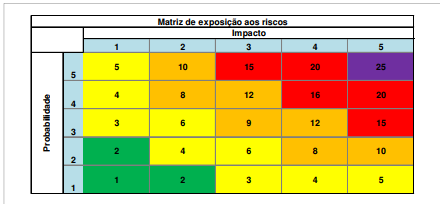 Figura X: Matrix Probabilidade x ImpactoExemplo de diretrizes de tratamento de riscos:O produto da probabilidade pelo impacto de cada risco deve se enquadrar em uma região da matriz probabilidade x impacto. Caso o risco enquadre-se na região verde, seu nível de risco é entendido como baixo, logo admite-se a aceitação ou adoção das medidas preventivas. Se estiver na região amarela, entende-se como médio; e se estiver na região vermelha, entende-se como nível de risco alto e roxa como muito alto. Nos casos de riscos classificados como alto e muito alto, deve-se adotar obrigatoriamente as medidas preventivas previstas.O gerenciamento de riscos deve ser realizado em harmonia com a Política de Gestão de Riscos do órgão.Tabela X: Escala de classificação de probabilidade e impacto.A tabela acima apresenta a Matriz Probabilidade x Impacto, instrumento de apoio para a definição dos critérios de classificação do nível de risco.Figura X: Matrix Probabilidade x ImpactoExemplo de diretrizes de tratamento de riscos:O produto da probabilidade pelo impacto de cada risco deve se enquadrar em uma região da matriz probabilidade x impacto. Caso o risco enquadre-se na região verde, seu nível de risco é entendido como baixo, logo admite-se a aceitação ou adoção das medidas preventivas. Se estiver na região amarela, entende-se como médio; e se estiver na região vermelha, entende-se como nível de risco alto e roxa como muito alto. Nos casos de riscos classificados como alto e muito alto, deve-se adotar obrigatoriamente as medidas preventivas previstas.O gerenciamento de riscos deve ser realizado em harmonia com a Política de Gestão de Riscos do órgão.Tabela X: Escala de classificação de probabilidade e impacto.A tabela acima apresenta a Matriz Probabilidade x Impacto, instrumento de apoio para a definição dos critérios de classificação do nível de risco.Figura X: Matrix Probabilidade x ImpactoExemplo de diretrizes de tratamento de riscos:O produto da probabilidade pelo impacto de cada risco deve se enquadrar em uma região da matriz probabilidade x impacto. Caso o risco enquadre-se na região verde, seu nível de risco é entendido como baixo, logo admite-se a aceitação ou adoção das medidas preventivas. Se estiver na região amarela, entende-se como médio; e se estiver na região vermelha, entende-se como nível de risco alto e roxa como muito alto. Nos casos de riscos classificados como alto e muito alto, deve-se adotar obrigatoriamente as medidas preventivas previstas.O gerenciamento de riscos deve ser realizado em harmonia com a Política de Gestão de Riscos do órgão.Tabela X: Escala de classificação de probabilidade e impacto.A tabela acima apresenta a Matriz Probabilidade x Impacto, instrumento de apoio para a definição dos critérios de classificação do nível de risco.Figura X: Matrix Probabilidade x ImpactoExemplo de diretrizes de tratamento de riscos:O produto da probabilidade pelo impacto de cada risco deve se enquadrar em uma região da matriz probabilidade x impacto. Caso o risco enquadre-se na região verde, seu nível de risco é entendido como baixo, logo admite-se a aceitação ou adoção das medidas preventivas. Se estiver na região amarela, entende-se como médio; e se estiver na região vermelha, entende-se como nível de risco alto e roxa como muito alto. Nos casos de riscos classificados como alto e muito alto, deve-se adotar obrigatoriamente as medidas preventivas previstas.O gerenciamento de riscos deve ser realizado em harmonia com a Política de Gestão de Riscos do órgão.2 – IDENTIFICAÇÃO E ANÁLISE DOS PRINCIPAIS RISCOS2 – IDENTIFICAÇÃO E ANÁLISE DOS PRINCIPAIS RISCOS2 – IDENTIFICAÇÃO E ANÁLISE DOS PRINCIPAIS RISCOS2 – IDENTIFICAÇÃO E ANÁLISE DOS PRINCIPAIS RISCOS2 – IDENTIFICAÇÃO E ANÁLISE DOS PRINCIPAIS RISCOS2 – IDENTIFICAÇÃO E ANÁLISE DOS PRINCIPAIS RISCOSA tabela a seguir apresenta uma síntese dos riscos identificados e classificados neste
documento.A tabela a seguir apresenta uma síntese dos riscos identificados e classificados neste
documento.A tabela a seguir apresenta uma síntese dos riscos identificados e classificados neste
documento.A tabela a seguir apresenta uma síntese dos riscos identificados e classificados neste
documento.A tabela a seguir apresenta uma síntese dos riscos identificados e classificados neste
documento.A tabela a seguir apresenta uma síntese dos riscos identificados e classificados neste
documento.IdRiscoRelacionamento ao(à)1P2I3Nível de Risco (P X I)41<Risco 1>N<Risco N>IdRiscoRelacionamento ao(à)1P2I3Nível de Risco (P X I)4R01Alteração do escopo dos serviços a serem contratadosPlanejamento daContratação122R02Não elaboração do Roteiro Próprio de Métricas de
SoftwarePlanejamento daContratação326R03Falta de clareza pelo demandante quanto às demandas a
serem desenvolvidas e mantidasPlanejamento daContratação4416R04Atraso no processo administrativo de contrataçãoPlanejamento daContratação236R05Não publicação do Processo de Desenvolvimento de
SoftwarePlanejamento daContratação1222 – AVALIAÇÃO E TRATAMENTO DOS RISCOS IDENTIFICADOS2 – AVALIAÇÃO E TRATAMENTO DOS RISCOS IDENTIFICADOS2 – AVALIAÇÃO E TRATAMENTO DOS RISCOS IDENTIFICADOS2 – AVALIAÇÃO E TRATAMENTO DOS RISCOS IDENTIFICADOS2 – AVALIAÇÃO E TRATAMENTO DOS RISCOS IDENTIFICADOS<Riscos do processo de contratação (planejamento, seleção de fornecedores e gestão do contrato), ou qualquer outro risco relevante relacionado à solução de Tecnologia da Informação e Comunicação identificados. ><Para o tratamento de riscos, as seguintes opções podem ser selecionadas: evitar, reduzir ou mitigar, transferir ou compartilhar, e aceitar ou tolerar o risco.><A seguir são apresentados alguns riscos meramente exemplificativos.><Riscos do processo de contratação (planejamento, seleção de fornecedores e gestão do contrato), ou qualquer outro risco relevante relacionado à solução de Tecnologia da Informação e Comunicação identificados. ><Para o tratamento de riscos, as seguintes opções podem ser selecionadas: evitar, reduzir ou mitigar, transferir ou compartilhar, e aceitar ou tolerar o risco.><A seguir são apresentados alguns riscos meramente exemplificativos.><Riscos do processo de contratação (planejamento, seleção de fornecedores e gestão do contrato), ou qualquer outro risco relevante relacionado à solução de Tecnologia da Informação e Comunicação identificados. ><Para o tratamento de riscos, as seguintes opções podem ser selecionadas: evitar, reduzir ou mitigar, transferir ou compartilhar, e aceitar ou tolerar o risco.><A seguir são apresentados alguns riscos meramente exemplificativos.><Riscos do processo de contratação (planejamento, seleção de fornecedores e gestão do contrato), ou qualquer outro risco relevante relacionado à solução de Tecnologia da Informação e Comunicação identificados. ><Para o tratamento de riscos, as seguintes opções podem ser selecionadas: evitar, reduzir ou mitigar, transferir ou compartilhar, e aceitar ou tolerar o risco.><A seguir são apresentados alguns riscos meramente exemplificativos.><Riscos do processo de contratação (planejamento, seleção de fornecedores e gestão do contrato), ou qualquer outro risco relevante relacionado à solução de Tecnologia da Informação e Comunicação identificados. ><Para o tratamento de riscos, as seguintes opções podem ser selecionadas: evitar, reduzir ou mitigar, transferir ou compartilhar, e aceitar ou tolerar o risco.><A seguir são apresentados alguns riscos meramente exemplificativos.>Risco 01RiscoRiscoAtraso ou suspensão no processo licitatório em face de impugnações.Atraso ou suspensão no processo licitatório em face de impugnações.Risco 01ProbabilidadeProbabilidadeAltaAltaRisco 01ImpactoImpactoMédioMédioRisco 01Dano1Dano1Atraso na contratação e consequente indisponibilidade de sistemas por falta de manutenção em funcionalidades, acarretando a insatisfação e prejuízos aos usuários dos sistemas.Atraso na contratação e consequente indisponibilidade de sistemas por falta de manutenção em funcionalidades, acarretando a insatisfação e prejuízos aos usuários dos sistemas.Risco 01TratamentoTratamentoMitigarMitigarRisco 01IdAção PreventivaAção PreventivaResponsávelRisco 011Elaboração do planejamento da contratação consultando soluções similares em outros órgãosElaboração do planejamento da contratação consultando soluções similares em outros órgãosEquipe de Planejamento da ContrataçãoRisco 012Definição dos critérios de seleção de fornecedores com respaldo na jurisprudência dos órgãos de controleDefinição dos critérios de seleção de fornecedores com respaldo na jurisprudência dos órgãos de controleEquipe de Planejamento da ContrataçãoRisco 01IdAção de ContingênciaAção de ContingênciaResponsávelRisco 011Alocação integral da Equipe de Planejamento da Contratação na resposta e mitigação das causas Alocação integral da Equipe de Planejamento da Contratação na resposta e mitigação das causas XXXXXRisco 012Mitigação e eliminação das causas que obstruem o processo
licitatórioMitigação e eliminação das causas que obstruem o processo
licitatórioXXXXX4 – ACOMPANHAMENTO DAS AÇÕES DE TRATAMENTO DE RISCOS4 – ACOMPANHAMENTO DAS AÇÕES DE TRATAMENTO DE RISCOS4 – ACOMPANHAMENTO DAS AÇÕES DE TRATAMENTO DE RISCOS4 – ACOMPANHAMENTO DAS AÇÕES DE TRATAMENTO DE RISCOS<Espaço para registro e acompanhamento das ações de tratamento dos riscos, que poderá conter eventos relevantes relacionados ao gerenciamento de riscos, conforme exemplo abaixo.><Espaço para registro e acompanhamento das ações de tratamento dos riscos, que poderá conter eventos relevantes relacionados ao gerenciamento de riscos, conforme exemplo abaixo.><Espaço para registro e acompanhamento das ações de tratamento dos riscos, que poderá conter eventos relevantes relacionados ao gerenciamento de riscos, conforme exemplo abaixo.><Espaço para registro e acompanhamento das ações de tratamento dos riscos, que poderá conter eventos relevantes relacionados ao gerenciamento de riscos, conforme exemplo abaixo.>DataId. RiscoId. AçãoRegistro e acompanhamento das açõesde tratamento dos riscosXX/XX/20XXR01P2O Comitê de Governança Digital se reuniu em XX/XX/2020 e deliberou quanto à lista dos sistemas prioritários a terem suas demandas executadas pela empresa de desenvolvimento de software5 – APROVAÇÃO E ASSINATURA5 – APROVAÇÃO E ASSINATURA5 – APROVAÇÃO E ASSINATURAConforme § Xº do art. XX da Resolução CNJ nº XXX, de 20XX, a Análise de Riscos deve ser assinada pela Equipe de Planejamento da Contratação, nas fases de Planejamento da Contratação e de Seleção de Fornecedores, e pela Equipe de Fiscalização do Contrato, na fase de Gestão do Contrato.<Para as fases de Planejamento da Contratação e de Seleção de Fornecedores: A Equipe de Planejamento da Contratação foi instituída pela Portaria nº XXX, de <dia> de <mês> de <ano> (ou outro instrumento equivalente de formalização)>Conforme § Xº do art. XX da Resolução CNJ nº XXX, de 20XX, a Análise de Riscos deve ser assinada pela Equipe de Planejamento da Contratação, nas fases de Planejamento da Contratação e de Seleção de Fornecedores, e pela Equipe de Fiscalização do Contrato, na fase de Gestão do Contrato.<Para as fases de Planejamento da Contratação e de Seleção de Fornecedores: A Equipe de Planejamento da Contratação foi instituída pela Portaria nº XXX, de <dia> de <mês> de <ano> (ou outro instrumento equivalente de formalização)>Conforme § Xº do art. XX da Resolução CNJ nº XXX, de 20XX, a Análise de Riscos deve ser assinada pela Equipe de Planejamento da Contratação, nas fases de Planejamento da Contratação e de Seleção de Fornecedores, e pela Equipe de Fiscalização do Contrato, na fase de Gestão do Contrato.<Para as fases de Planejamento da Contratação e de Seleção de Fornecedores: A Equipe de Planejamento da Contratação foi instituída pela Portaria nº XXX, de <dia> de <mês> de <ano> (ou outro instrumento equivalente de formalização)>____________________________IntegranteDemandante<Nome><Cargo><Matrícula>____________________________IntegranteTécnico<Nome><Cargo><Matrícula>____________________________IntegranteAdministrativo<Nome><Cargo><Matrícula><Para a fase de Gestão do Contratos:A Equipe de Fiscalização do Contrato foi instituída pela Portaria nº XXX, de <dia> de <mês> de <ano> (ou outro instrumento equivalente de formalização)>.<Para a fase de Gestão do Contratos:A Equipe de Fiscalização do Contrato foi instituída pela Portaria nº XXX, de <dia> de <mês> de <ano> (ou outro instrumento equivalente de formalização)>.<Para a fase de Gestão do Contratos:A Equipe de Fiscalização do Contrato foi instituída pela Portaria nº XXX, de <dia> de <mês> de <ano> (ou outro instrumento equivalente de formalização)>.____________________________FiscalDemandante<Nome><Cargo><Matrícula>____________________________FiscalTécnico<Nome><Cargo><Matrícula>____________________________FiscalAdministrativo<Nome><Cargo><Matrícula>________________________________________Gestor do Contrato(Aplica-se somente quando da execução do contrato)<Nome><Cargo><Matrícula><Local>, <dia> de <mês> de <ano>.________________________________________Gestor do Contrato(Aplica-se somente quando da execução do contrato)<Nome><Cargo><Matrícula><Local>, <dia> de <mês> de <ano>.________________________________________Gestor do Contrato(Aplica-se somente quando da execução do contrato)<Nome><Cargo><Matrícula><Local>, <dia> de <mês> de <ano>.DATAVERSÃODESCRIÇÃOAUTORXX/XX/20XX1.0Finalização da primeira versão do documentoXXXXXXXXXXXXX/XX/20XX2.0Revisão do documento após análise jurídicaXXXXXXXXXXX1 – INTRODUÇÃOEm conformidade com o art. XX da Resolução CNJ n° XXX, de XX de XXX de 20XX, o Modelo de Execução do Contrato deverá contemplar as condições necessárias ao fornecimento das soluções de TI.Referência: Art. XX da Resolução CNJ Nº XXX /20XX.2 – ROTINAS DE EXECUÇÃOPrazosHoráriosLocal de Entrega3 – QUANTIDADE MÍNIMA DE BENS OU SERVIÇOS PARA COMPARAÇÃO E
CONTROLE4 – MECANISMOS FORMAIS DE COMUNICAÇÃO ENTRE A CONTRATADA E A
ADMINISTRAÇÃO5 – FORMA DE PAGAMENTO EM FUNÇÃO DOS RESULTADOSDATAVERSÃODESCRIÇÃOAUTORXX/XX/20XX1.0Finalização da primeira versão do documentoXXXXXXXXXXXXX/XX/20XX2.0Revisão do documento após análise jurídicaXXXXXXXXXXX1 – INTRODUÇÃOEm conformidade com o art. XX da Resolução CNJ n° XXX, de XX de XXX de 20XX, devem ser observadas as informações constantes nos Critérios de Aceitação dispostos no Plano de Fiscalização.Referência: Art. XX da Resolução CNJ Nº XXX /20XX.2 – CRITÉRIO DE ACEITAÇÃO – MÉTRICA E PERIODICIDADE2 – CRITÉRIO DE ACEITAÇÃO – MÉTRICA E PERIODICIDADEMétrica 1Métrica 1Indicador de qualidadeMínimo aceitávelFerramentas de mediçãoPeriodicidade de aferiçãoMétrica NMétrica NIndicador de qualidadeMínimo aceitávelFerramentas de mediçãoPeriodicidade de aferição3 – METODOLOGIA/FORMAS DE AVALIAÇÃO DA QUALIDADE E ADEQUAÇÃO DA
SOLUÇÃO ÀS ESPECIFICAÇÕES FUNCIONAIS E TECNOLÓGICAS3 – METODOLOGIA/FORMAS DE AVALIAÇÃO DA QUALIDADE E ADEQUAÇÃO DA
SOLUÇÃO ÀS ESPECIFICAÇÕES FUNCIONAIS E TECNOLÓGICASMecanismos de inspeção e avaliação da soluçãoFerramentas de avaliaçãoForma de obtenção das informaçõesListas de verificação  e de roteiros de testes aplicáveisInspeções e diligências aplicáveis4 – PROCEDIMENTOS PARA EMISSÃO DE NOTA FISCAL4 – PROCEDIMENTOS PARA EMISSÃO DE NOTA FISCALEtapa 1Etapa 2Etapa N5 – MODELO TERMO DE COMPROMISSO DE SIGILO E NORMAS DE SEGURANÇAO <ÓRGÃO>, sediado na XXXXXX, CEP: XXXXXXX, CNPJ n.° XXXX/XXXX-XX doravante denominado CONTRATANTE, e, de outro lado, a <NOME DA EMPRESA>, sediada em <ENDEREÇO>, CNPJ n° <CNPJ>, doravante denominada CONTRATADA;CONSIDERANDO que, em razão do CONTRATO N. º XX/20XX doravante denominado CONTRATO PRINCIPAL, a CONTRATADA poderá ter acesso a informações sigilosas do CONTRATANTE;CONSIDERANDO a necessidade de ajustar as condições de revelação destas informações sigilosas, bem como definir as regras para o seu uso e proteção;CONSIDERANDO o disposto na Política de Segurança da Informação do CONTRATANTE;Resolvem celebrar o presente TERMO DE COMPROMISSO DE MANUTENÇÃO DE SIGILO, doravante TERMO, vinculado ao CONTRATO PRINCIPAL, mediante as seguintes cláusulas e condições:Cláusula Primeira – DO OBJETOConstitui objeto deste TERMO o estabelecimento de condições específicas para regulamentar as obrigações a serem observadas pela CONTRATADA, no que diz respeito ao trato de informações sensíveis e sigilosas, disponibilizadas pelo CONTRATANTE, por força dos procedimentos necessários para a execução do objeto do CONTRATO PRINCIPAL celebrado entre as partes e em acordo com o que dispõe o Decreto n. 7.845/2012-Salvaguarda de dados, informações, documentos e materiais sigilosos de interesse da segurança da sociedade e do Estado.Cláusula Segunda – DOS CONCEITOS E DEFINIÇÕESPara os efeitos deste TERMO, são estabelecidos os seguintes conceitos e definições:Informação: é o conjunto de dados organizados de acordo com procedimentos executados por meios eletrônicos ou não, que possibilitam a realização de atividades específicas e/ou tomada de decisão;Informação Pública ou Ostensiva: são aquelas cujo acesso é irrestrito, obtida por divulgação pública ou por meio de canais autorizados pelo CONTRATANTE;Informações Sensíveis: são todos os conhecimentos estratégicos que, em função de seu potencial no aproveitamento de oportunidades ou desenvolvimento nos ramos econômicos, político, científico, tecnológico, militar e social, possam beneficiar a Sociedade
e o Estado brasileiros.5 – MODELO DE TERMO DE CIÊNCIA DA DECLARAÇÃO DE MANUTENÇÃO DE SIGILO
E DAS NORMAS DE SEGURANÇAPREGÃO ELETRÔNICO N° XXX/20XXDECLARAÇÃO DE CIÊNCIA DE TCMSPor meio desta, o(a) Sr(a) <nome do(a) diretor>, <consultor, prestador de serviço, empregado ou preposto>, CPF XXXXXXXXXX, ocupante do cargo <cargo> na empresa <Nome (Razão Social) da empresa>, CNPJ XXXXXXXXX, declara sob as penas da Lei, ter tomado conhecimento do TERMO DE COMPROMISSO DE MANUTENÇÃO DE SIGILO (TCMS), emitido por ocasião da assinatura do contrato nº XXXX/20XX, e se compromete a seguir, naquilo que lhe couber, todas as disposições do referido Termo.<Local>, <dia> de <mês> de <ano>.____________________________________________AssinaturaDATAVERSÃODESCRIÇÃOAUTORXX/XX/20XX1.0Finalização da primeira versão do documentoXXXXXXXXXXXXX/XX/20XX2.0Revisão do documento após análise jurídicaXXXXXXXXXXX1 – INTRODUÇÃOA etapa de elaboração da Sustentação do Contrato compreende (art. XX, da Res. XXX):a) definir Recursos Materiais e Humanos;b) elaborar Estratégia de Continuidade;c) definir Atividades de Transição e Encerramento do Contrato;d) elaborar Estratégia de Independência.Referência: Art. XX da Resolução CNJ Nº XXX /20XX.2 – RECURSOS NECESSÁRIOS À CONTINUIDADE DO NEGÓCIO DURANTE E APÓS A
EXECUÇÃO DO CONTRATO2 – RECURSOS NECESSÁRIOS À CONTINUIDADE DO NEGÓCIO DURANTE E APÓS A
EXECUÇÃO DO CONTRATO2.1 – Recursos Materiais2.1 – Recursos Materiais1<Descrição da necessidade de recurso 1>N<Descrição da necessidade de recurso N>2.1.1 – Disponibilidade2.1.1 – Disponibilidade1<Ações Para Obtenção do Recurso e Seus Respectivos Responsáveis 1>N<Ações Para Obtenção do Recurso e Seus Respectivos Responsáveis N>2.1.2 – Quantidades2.1.2 – Quantidades1<Descrição da quantidade de recurso 1>N<Descrição da quantidade de recurso N>2.2 – Recursos Humanos2.2 – Recursos Humanos1<Descrição da necessidade de recurso 1>N<Descrição da necessidade de recurso N>2.2.1 – Disponibilidade2.2.1 – Disponibilidade1<Ações Para Obtenção do Recurso e Seus Respectivos Responsáveis 1>N<Ações Para Obtenção do Recurso e Seus Respectivos Responsáveis N>2.2.2 – Quantidades/Competências2.2.2 – Quantidades/Competências1<Descrição da quantidade/competência de recurso 1>N<Descrição da quantidade/competência de recurso N>3 – ESTRATÉGIA DE CONTINUIDADE CONTRATUAL3 – ESTRATÉGIA DE CONTINUIDADE CONTRATUAL<A equipe de Planejamento da Contratação define a estratégia da continuidade do fornecimento da Solução de Tecnologia da Informação e Comunicação em eventual
interrupção contratual><A equipe de Planejamento da Contratação define a estratégia da continuidade do fornecimento da Solução de Tecnologia da Informação e Comunicação em eventual
interrupção contratual>3.1 – Ações de Continuidade, seus respectivos responsáveis e prazos3.1 – Ações de Continuidade, seus respectivos responsáveis e prazos1<Descrição da ação de continuidade 1>N<Descrição da ação de continuidade N>4 – ESTRATÉGIA DE TRANSIÇÃO CONTRATUAL4 – ESTRATÉGIA DE TRANSIÇÃO CONTRATUAL<As atividades de transição contratual e de encerramento do contrato são definidas pela Equipe de Planejamento da Contratação e incluem, no mínimo:- Entrega de versões finais dos produtos alvos da contratação;- Transferência final de conhecimentos sobre a execução e a manutenção da Solução de Tecnologia da - Informação e Comunicação;			- Devolução de recursos materiais;- Revogação de perfis de acesso;		- Eliminação de caixas postais.><As atividades de transição contratual e de encerramento do contrato são definidas pela Equipe de Planejamento da Contratação e incluem, no mínimo:- Entrega de versões finais dos produtos alvos da contratação;- Transferência final de conhecimentos sobre a execução e a manutenção da Solução de Tecnologia da - Informação e Comunicação;			- Devolução de recursos materiais;- Revogação de perfis de acesso;		- Eliminação de caixas postais.>4.1 – Ações de Transição Contratual, seus respectivos responsáveis e prazos4.1 – Ações de Transição Contratual, seus respectivos responsáveis e prazos1<Descrição da ação de transição 1>N<Descrição da ação de transição N>5 – ESTRATÉGIA DE INDEPENDÊNCIA5 – ESTRATÉGIA DE INDEPENDÊNCIA<As regras para estratégia de independência do órgão com relação à empresa contratada são elaboradas pelos Integrantes Demandante e Técnico e contemplem, no mínimo:- A forma de transferência de conhecimento tecnológico nos casos de contratação de desenvolvimento de softwares sob encomenda no mercado de TIC.Os direitos de propriedade intelectual e autorais da Solução de Tecnologia da Informação e Comunicação, inclusive sobre os diversos produtos gerados ao longo do contrato, tais como a documentação, os modelos de dados e as bases de dados, justificando os casos em que tais direitos são exclusivos da empresa contratada.><As regras para estratégia de independência do órgão com relação à empresa contratada são elaboradas pelos Integrantes Demandante e Técnico e contemplem, no mínimo:- A forma de transferência de conhecimento tecnológico nos casos de contratação de desenvolvimento de softwares sob encomenda no mercado de TIC.Os direitos de propriedade intelectual e autorais da Solução de Tecnologia da Informação e Comunicação, inclusive sobre os diversos produtos gerados ao longo do contrato, tais como a documentação, os modelos de dados e as bases de dados, justificando os casos em que tais direitos são exclusivos da empresa contratada.>5.1 – Transferência de Conhecimento5.1 – Transferência de ConhecimentoN<Item a ser transferido, data, forma N>5.2 – Direitos de Propriedade Intelectual5.2 – Direitos de Propriedade IntelectualN<Cláusula XX>6 – APROVAÇÃO E ASSINATURA6 – APROVAÇÃO E ASSINATURA6 – APROVAÇÃO E ASSINATURAA Equipe de Planejamento da Contratação foi instituída pela Portaria nº XXX (ou outro instrumento equivalente de formalização), de <dia> de <mês> de <ano>.Conforme o § XXº do Art. XX da Resolução CNJ nº XXX, de 20XX, o Plano de Sustentação deverá ser aprovado e assinado pelos Integrantes Técnicos e Demandantes e pela autoridade máxima da área de TIC:A Equipe de Planejamento da Contratação foi instituída pela Portaria nº XXX (ou outro instrumento equivalente de formalização), de <dia> de <mês> de <ano>.Conforme o § XXº do Art. XX da Resolução CNJ nº XXX, de 20XX, o Plano de Sustentação deverá ser aprovado e assinado pelos Integrantes Técnicos e Demandantes e pela autoridade máxima da área de TIC:A Equipe de Planejamento da Contratação foi instituída pela Portaria nº XXX (ou outro instrumento equivalente de formalização), de <dia> de <mês> de <ano>.Conforme o § XXº do Art. XX da Resolução CNJ nº XXX, de 20XX, o Plano de Sustentação deverá ser aprovado e assinado pelos Integrantes Técnicos e Demandantes e pela autoridade máxima da área de TIC:____________________________Integrante Técnico<Nome><Cargo><Matrícula>________________________________Integrante Demandante<Nome><Cargo><Matrícula>_________________________________Integrante Administrativo<Nome><Cargo><Matrícula>AUTORIDADE MÁXIMA DA ÁREA DE TIC(OU AUTORIDADE SUPERIOR, SE APLICÁVEL – § XXº do art. XX)________________________________________<Nome da autoridade><Cargo><Matrícula><Local>, <dia> de <mês> de <ano>.AUTORIDADE MÁXIMA DA ÁREA DE TIC(OU AUTORIDADE SUPERIOR, SE APLICÁVEL – § XXº do art. XX)________________________________________<Nome da autoridade><Cargo><Matrícula><Local>, <dia> de <mês> de <ano>.AUTORIDADE MÁXIMA DA ÁREA DE TIC(OU AUTORIDADE SUPERIOR, SE APLICÁVEL – § XXº do art. XX)________________________________________<Nome da autoridade><Cargo><Matrícula><Local>, <dia> de <mês> de <ano>.